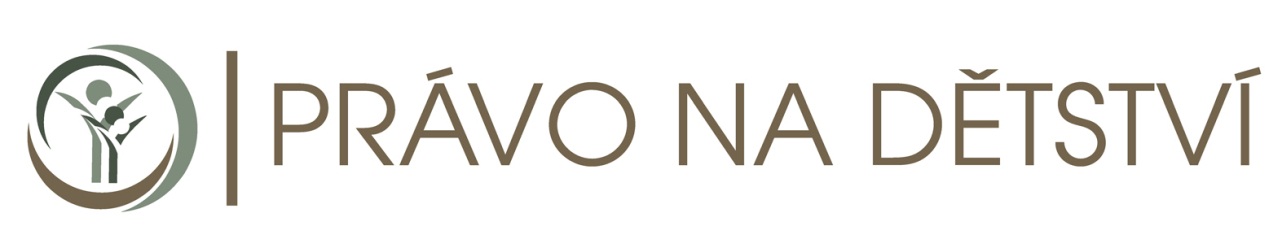 I. AKČNÍ PLÁN K NAPLNĚNÍ NÁRODNÍ STRATEGIE OCHRANY PRÁV DĚTÍ 2021-2029NA OBDOBÍ 2021–2024I. ÚvodVláda České republiky se schválením Národní strategie ochrany práv dětí 2021-2029 (usnesení č. 1323 ze dne 14. prosince 2020, dále jen „Národní strategie“) zavázala vytvořit do roku 2029 funkční systém zajišťující důslednou ochranu práv dětí a naplňování jejich potřeb. Jako hlavní cíl určuje Národní strategie dosažení stavu, kdy: „Děti a mladí lidé v České republice žijí kvalitní život, vyrůstají v bezpečném rodinném prostředí a mají rovné příležitosti, které využívají pro plný rozvoj svého potenciálu“. Klíčové aktivity Národní strategie budou realizovány, monitorovány a vyhodnocovány prostřednictvím dvou akčních plánů, které definují: aktivity a indikátory plnění,  odpovědnost za plnění a spolupracující subjekty, finanční náklady realizace jednotlivých aktivit, zdroje financování a dopad na veřejné rozpočty. Prostřednictvím akčních plánů mají být rovněž identifikovány změny legislativy potřebné pro realizaci cílů (až do fáze projednání příslušných návrhů vládou, vládním dokumentem nelze ukládat úkoly zákonodárným sborům). Hlavním koordinačním mechanismem naplňování akčních plánů je Mezirezortní koordinační skupina pro oblast ochrany práv dětí a péče o ohrožené děti při Ministerstvu práce a sociálních věcí (dále jen „Meziresortní koordinační skupina“). Předložený I. akční plán k naplnění Národní strategie ochrany práv dětí 2021-2029 stanovuje úkoly pro první období realizace Národní strategie (2021 až 2024). Předložený akční plán obsahuje několik desítek aktivit. V některých případech je u příslušného okruhu aktivit nastíněno jejich pokračování v období II. akčního plánu (2025-2029), aby bylo zřejmé, že různé dílčí přípravné či výzkumné práce nejsou samoúčelnou aktivitou, ale plánuje se jejich využití v dalším období. Jde zejména o aktivity, které lze již dnes průběžně naplňovat, jejichž plošné uplatnění je však podmíněno předchozími systémovými změnami. Pro přehlednost je plán rozdělen do šesti tematických oblastí (okruhů opatření), v jejichž rámci budou naplňována jednotlivá opatření Národní strategie:Právní rámecInfrastruktura (síť služeb a odborné pomoci)     Znalosti a vzdělávání Osvěta a komunikaceKvalita a její monitoring Efektivita a financování 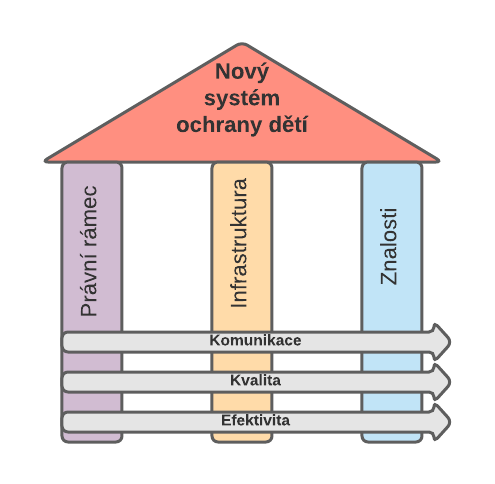 Tyto oblasti jsou vzájemně propojeny a výstupy jednotlivých aktivit se doplňují (v textu příslušné aktivity je uvedena její návaznost na další aktivity akčního plánu). Nový systém ochrany dětí se má opírat o tři hlavní pilíře (právní rámec, infrastruktura, znalosti), přičemž v něm kontinuálně probíhá komunikace, hodnocení kvality a efektivity. I. akční plán bude realizován ve složitém ekonomickém období. Jeho cílem je proto maximální využití stávajících zdrojů v systému ke zkvalitnění systému ochrany práv dětí a péče o ohrožené děti. Jednotlivé aktivity jsou navrženy tak, aby nevyvolávaly nesystémové nároky na veřejné rozpočty. V tabulkách popisujících podrobně jednotlivé aktivity jsou pro přehlednost vyčísleny náklady nad rámec stávajících výdajů veřejných rozpočtů (nejsou tedy uváděny náklady, které jsou součástí státního rozpočtu na rok 2021 nebo jsou pokryty již probíhajícími individuálními projekty MPSV a dalších resortů). Náklady jsou v akčním plánu stanoveny kvalifikovaným odhadem, přesná výše výdajů bude stanovena v rámci realizace prostřednictvím veřejných zakázek či jiných mechanismů.   V případě, že je u dané položky uveden komentář „vlastní zdroje“, předpokládá se přímá realizace pracovníky příslušných subjektů odpovědných za naplnění aktivity (nebo subjektů spolupracujících). I pro další období je plánováno využití zdrojů ze strukturálních fondů Evropské unie, Finančních mechanismů Evropského hospodářského prostoru či dalších prostředků ze zdrojů mimo veřejné rozpočty. Při plnění jednotlivých úkolů se předpokládá intenzivní spolupráce klíčových resortů a rovněž úzká součinnost se samosprávami krajů a obcí, 
s neziskovým sektorem a občanskou společností.OKRUH OPATŘENÍ A: Právní rámecOkruh opatření A: Právní rámec reaguje na analytickou část Národní strategie, která konstatovala „horizontální i vertikální roztříštěnost a složitost systému, nevyjasněné kompetence a odpovědnosti mezi jednotlivými gestory.“ V oblasti ochrany práv dětí se prolínají „rozdílné způsoby řízení, přístupů k právům a potřebám dítěte, metodického vedení a financování.“ Prostředkem ke Sjednocení přístupů k zajišťování a prosazování nejlepšího zájmu dítěte má být existence jednotného právního prostředí upravující výkon veřejnoprávní ochrany dětí (včetně souvisejících procesů v oblasti soudnictví) a poskytování služeb ohroženým dětem a rodinám.OKRUH OPATŘENÍ B: Infrastruktura Okruh opatření B: Infrastruktura reaguje na soubor opatření Národní strategie týkající se nabídky pomoci pro různé cílové skupiny dětí a rodin. Úkolem koncepčně budované sítě služeb je zajistit dostupnost pomoci i v případech velmi specifických potřeb dítěte. Jako je tomu v případě ostatních aktivit akčního plánu, předpokládá se úzká mezioborová spolupráce, která se má odrazit i v pojetí systému služeb. Zatímco I. akční plán se zaměřuje na vytvoření ucelené sítě služeb, v období II. akčního plánu se předpokládá rozvoj podpůrné infrastruktury (informační systémy, monitorovací mechanismy atd.), rozvoj inovativních služeb (vytvoření strategie a podpůrných mechanismů pro zavádění inovativních postupů a služeb) a další nástavbové aktivity.   OKRUH OPATŘENÍ C: Znalosti a vzdělávání  Jednou z tří klíčových oblasti pro naplnění hlavního cíle Národní strategie (vytvoření funkčního systému ochrany dětí) jsou znalosti a dovednosti, včetně rozvíjení těchto znalostí prostřednictvím vzdělávání. Aktivity navržené v I. akčním plánu v rámci okruhu opatření C: Znalosti a vzdělávání jsou zaměřeny jednak na rozvoj a sdílení dobré praxe (v úzké návaznosti na oblasti kvality) a jednak na vytvoření uceleného systému vzdělávání.  OKRUH OPATŘENÍ D: Osvěta a komunikace Část dílčích cílů Národní strategie se zaměřuje na oblast komunikace, a to v několika směrech. Jde jednak o zapojování dětí do rozhodovacích procesů a aktivní práci s názorem dětí. Druhou rovinu představuje práce s prostředím, v němž děti a rodiny žijí, například přístupy laické i odborné veřejnosti k právům dětí. Okruh opatření D: Osvěta a komunikace je tak úzce propojen s oblastí znalostí a vzdělávání, při práci se širokou veřejností ji však výrazně přesahuje.  OKRUH OPATŘENÍ E: Kvalita a její monitoring Účinnost systému ochrany dětí musí být kontinuálně hodnocena na bázi kvality, resp. dopadu jednotlivých aktivit na kvalitu života cílové skupiny. Aktivity vedoucí k systematickému řízení a monitoringu kvality jsou předmětem okruhu opatření E: Kvalita.  OKRUH OPATŘENÍ F: Efektivita a financování  Okruh opatření F: Efektivita a financování se v rámci I. akčního plánu zabývá především otázkou udržitelného financování infrastruktury v oblasti péče o ohrožené děti. Komplikovanost financování systému péče o ohrožené děti je daná složitou strukturou a gesční roztříštěností stávajícího systému. Pro efektivní financování systému je nutná aktuální analýza všech stávajících finančních mechanismů a vytvoření modelu financování na základě nové právní úpravy a definované minimální sítě služeb.Pravidelný monitoring a koordinaci aktivit Akčního plánu k naplnění Národní strategie ochrany práv dětí bude zajišťovat mezirezortní koordinační skupina, která naváže na činnost dosavadní Mezirezortní koordinační skupiny k transformaci a sjednocení systému péče o ohrožené děti. Na činnosti této skupiny se budou podílet zástupci následujících subjektů:   Ministerstvo práce a sociálních věcí (koordinátor činnosti)Poslanecká sněmovna Parlamentu ČRÚřad vlády ČRZmocněnkyně pro lidská práva Kancelář veřejného ochránce právMinisterstvo školství, mládeže a tělovýchovyMinisterstvo zdravotnictvíMinisterstvo spravedlnosti Ministerstvo pro místní rozvojMinisterstvo financíMinisterstvo spravedlnosti Ministerstvo vnitra Probační a mediační služba Nejvyšší státní zastupitelství Asociace krajů České republiky Svaz měst a obcí České republiky Nestátní neziskové organizace Ministerstvo práce a sociálních věcí jako orgán odpovědný za implementaci Úmluvy o právech dítěte nejpozději do konce roku 2024 ve spolupráci s dotčenými resorty předloží zprávu o plnění Národní strategie ochrany práv dětí na období 2021–2029, na jejímž základě bude zpracován druhý akční plán na období 2025–2029. Pro účely zpracování zprávy o plnění dodávají příslušné resorty Ministerstvu práce a sociálních věcí dílčí zprávy o realizovaných aktivitách.  SEZNAM ZKRATEKA1Mezioborová spolupráce a analýza veřejnoprávní ochrany dětíMezioborová spolupráce a analýza veřejnoprávní ochrany dětíMezioborová spolupráce a analýza veřejnoprávní ochrany dětíMezioborová spolupráce a analýza veřejnoprávní ochrany dětíMezioborová spolupráce a analýza veřejnoprávní ochrany dětíMezioborová spolupráce a analýza veřejnoprávní ochrany dětíMezioborová spolupráce a analýza veřejnoprávní ochrany dětíČísloPopis dílčí aktivityIndikátor plněníTermín plněníOdpovědnostNáklady (tis. Kč)KapitolarozpočtuDotčená opatření Národní strategieČísloPopis dílčí aktivityIndikátor plněníTermín plněníSpolupráceZdrojKapitolarozpočtuDotčená opatření Národní strategieA1.1.Vznik mezioborové skupiny pro novou koncepci veřejnoprávní ochrany dětíUstavená mezioborová skupina 12/2021MPSV03131.1.A1.1.Vznik mezioborové skupiny pro novou koncepci veřejnoprávní ochrany dětíUstavená mezioborová skupina 12/2021MSp (Kancelář vládního zmocněnce), kraje, obceVlastní zdroje3131.1.A1.2.Zpracovaná analýza a návrh řešení reformy veřejnoprávní ochrany dětí (podklad pro věcný záměr) Zpracovaná analýza a návrh řešení reformy veřejnoprávní ochrany dětí a soudnictví ve věcech ochrany dětí 12/2022MPSV5003131.1.A1.2.Zpracovaná analýza a návrh řešení reformy veřejnoprávní ochrany dětí (podklad pro věcný záměr) Zpracovaná analýza a návrh řešení reformy veřejnoprávní ochrany dětí a soudnictví ve věcech ochrany dětí 12/2022MSp (Kancelář vládního zmocněnce), kraje, obceIP MPSV 2022-20253131.1.Komentář: V rámci aktivity bude ustavena mezioborová skupina, jejímž úkolem bude provedení analýzy a zpracování návrhu řešení reformy veřejnoprávní ochrany dětí a soudnictví ve věcech ochrany ohrožených dětí (činnost veřejných orgánů ochrany dětí a příslušných soudů). Návrh řešení vycházející z předchozí analýzy bude sloužit jako podklad pro zpracování nové právní úpravy ochrany ohrožených dětí. Komentář: V rámci aktivity bude ustavena mezioborová skupina, jejímž úkolem bude provedení analýzy a zpracování návrhu řešení reformy veřejnoprávní ochrany dětí a soudnictví ve věcech ochrany ohrožených dětí (činnost veřejných orgánů ochrany dětí a příslušných soudů). Návrh řešení vycházející z předchozí analýzy bude sloužit jako podklad pro zpracování nové právní úpravy ochrany ohrožených dětí. Komentář: V rámci aktivity bude ustavena mezioborová skupina, jejímž úkolem bude provedení analýzy a zpracování návrhu řešení reformy veřejnoprávní ochrany dětí a soudnictví ve věcech ochrany ohrožených dětí (činnost veřejných orgánů ochrany dětí a příslušných soudů). Návrh řešení vycházející z předchozí analýzy bude sloužit jako podklad pro zpracování nové právní úpravy ochrany ohrožených dětí. Komentář: V rámci aktivity bude ustavena mezioborová skupina, jejímž úkolem bude provedení analýzy a zpracování návrhu řešení reformy veřejnoprávní ochrany dětí a soudnictví ve věcech ochrany ohrožených dětí (činnost veřejných orgánů ochrany dětí a příslušných soudů). Návrh řešení vycházející z předchozí analýzy bude sloužit jako podklad pro zpracování nové právní úpravy ochrany ohrožených dětí. Komentář: V rámci aktivity bude ustavena mezioborová skupina, jejímž úkolem bude provedení analýzy a zpracování návrhu řešení reformy veřejnoprávní ochrany dětí a soudnictví ve věcech ochrany ohrožených dětí (činnost veřejných orgánů ochrany dětí a příslušných soudů). Návrh řešení vycházející z předchozí analýzy bude sloužit jako podklad pro zpracování nové právní úpravy ochrany ohrožených dětí. Komentář: V rámci aktivity bude ustavena mezioborová skupina, jejímž úkolem bude provedení analýzy a zpracování návrhu řešení reformy veřejnoprávní ochrany dětí a soudnictví ve věcech ochrany ohrožených dětí (činnost veřejných orgánů ochrany dětí a příslušných soudů). Návrh řešení vycházející z předchozí analýzy bude sloužit jako podklad pro zpracování nové právní úpravy ochrany ohrožených dětí. Komentář: V rámci aktivity bude ustavena mezioborová skupina, jejímž úkolem bude provedení analýzy a zpracování návrhu řešení reformy veřejnoprávní ochrany dětí a soudnictví ve věcech ochrany ohrožených dětí (činnost veřejných orgánů ochrany dětí a příslušných soudů). Návrh řešení vycházející z předchozí analýzy bude sloužit jako podklad pro zpracování nové právní úpravy ochrany ohrožených dětí. Komentář: V rámci aktivity bude ustavena mezioborová skupina, jejímž úkolem bude provedení analýzy a zpracování návrhu řešení reformy veřejnoprávní ochrany dětí a soudnictví ve věcech ochrany ohrožených dětí (činnost veřejných orgánů ochrany dětí a příslušných soudů). Návrh řešení vycházející z předchozí analýzy bude sloužit jako podklad pro zpracování nové právní úpravy ochrany ohrožených dětí. Koordinace s dalšími aktivitami akčního plánu: Realizace aktivity bude koordinována zejména s plněním aktivit A2 (reforma náhradní péče o děti) a A3 (vznik nové právní úpravy) akčního plánu. Koordinace s dalšími aktivitami akčního plánu: Realizace aktivity bude koordinována zejména s plněním aktivit A2 (reforma náhradní péče o děti) a A3 (vznik nové právní úpravy) akčního plánu. Koordinace s dalšími aktivitami akčního plánu: Realizace aktivity bude koordinována zejména s plněním aktivit A2 (reforma náhradní péče o děti) a A3 (vznik nové právní úpravy) akčního plánu. Koordinace s dalšími aktivitami akčního plánu: Realizace aktivity bude koordinována zejména s plněním aktivit A2 (reforma náhradní péče o děti) a A3 (vznik nové právní úpravy) akčního plánu. Koordinace s dalšími aktivitami akčního plánu: Realizace aktivity bude koordinována zejména s plněním aktivit A2 (reforma náhradní péče o děti) a A3 (vznik nové právní úpravy) akčního plánu. Koordinace s dalšími aktivitami akčního plánu: Realizace aktivity bude koordinována zejména s plněním aktivit A2 (reforma náhradní péče o děti) a A3 (vznik nové právní úpravy) akčního plánu. Koordinace s dalšími aktivitami akčního plánu: Realizace aktivity bude koordinována zejména s plněním aktivit A2 (reforma náhradní péče o děti) a A3 (vznik nové právní úpravy) akčního plánu. Koordinace s dalšími aktivitami akčního plánu: Realizace aktivity bude koordinována zejména s plněním aktivit A2 (reforma náhradní péče o děti) a A3 (vznik nové právní úpravy) akčního plánu. A2Zpracování nové koncepce moderní náhradní péče o dětiZpracování nové koncepce moderní náhradní péče o dětiZpracování nové koncepce moderní náhradní péče o dětiZpracování nové koncepce moderní náhradní péče o dětiZpracování nové koncepce moderní náhradní péče o dětiZpracování nové koncepce moderní náhradní péče o dětiZpracování nové koncepce moderní náhradní péče o dětiČísloPopis dílčí aktivityIndikátor plněníTermín plněníOdpovědnostNáklady (tis. Kč)KapitolarozpočtuDotčená opatření Národní strategieČísloPopis dílčí aktivityIndikátor plněníTermín plněníSpolupráceZdrojKapitolarozpočtuDotčená opatření Národní strategieA2.1.Vznik mezioborové skupiny pro reformu náhradní péče o dětiUstavená mezioborová skupina 12/2021MPSV03131.1., 2.1., 2.2.a, 2.2.b 2.7., 2.8., 2.9.A2.1.Vznik mezioborové skupiny pro reformu náhradní péče o dětiUstavená mezioborová skupina 12/2021MSp (Kancelář vládního zmocněnce), ÚV (Odbor protidrogové politiky), MŠMT, MZVlastní zdroje3131.1., 2.1., 2.2.a, 2.2.b 2.7., 2.8., 2.9.A2.2.Rozbor příčin umisťování dětí do náhradních forem péče a zmapování průchodu dětí systémem náhradní péčeZpracovaný rozbor projednaný v MKS08/2022MPSV4003131.1., 2.1., 2.2.a, 2.2.b 2.7., 2.8., 2.9.A2.2.Rozbor příčin umisťování dětí do náhradních forem péče a zmapování průchodu dětí systémem náhradní péčeZpracovaný rozbor projednaný v MKS08/2022MSp (Kancelář vládního zmocněnce), ÚV (Odbor protidrogové politiky), MŠMT, MZVlastní zdroje, SR3131.1., 2.1., 2.2.a, 2.2.b 2.7., 2.8., 2.9.A2.3.Komplexní analýza a návrh řešení reformy náhradní péče o děti Zpracovaná analýza a koncepce moderní náhradní péče o děti včetně návrhu příslušných reforem 12/2022MPSV8003131.1., 2.1., 2.2.a, 2.2.b 2.7., 2.8., 2.9.A2.3.Komplexní analýza a návrh řešení reformy náhradní péče o děti Zpracovaná analýza a koncepce moderní náhradní péče o děti včetně návrhu příslušných reforem 12/2022MSp (Kancelář vládního zmocněnce), ÚV (Odbor protidrogové politiky), MŠMT, MZIP MPSV 2022-20253131.1., 2.1., 2.2.a, 2.2.b 2.7., 2.8., 2.9.Komentář: V rámci aktivity bude ustavena mezioborová skupina, jejímž úkolem bude provedení analýzy a zpracování návrhu řešení koncepce moderní náhradní péče o děti (náhradní rodinná péče, pobytová zařízení pro děti) včetně návrhu příslušných reforem. Návrh řešení vycházející z předchozí analýzy bude sloužit jako podklad pro zpracování nové právní úpravy ochrany ohrožených dětí. Komentář: V rámci aktivity bude ustavena mezioborová skupina, jejímž úkolem bude provedení analýzy a zpracování návrhu řešení koncepce moderní náhradní péče o děti (náhradní rodinná péče, pobytová zařízení pro děti) včetně návrhu příslušných reforem. Návrh řešení vycházející z předchozí analýzy bude sloužit jako podklad pro zpracování nové právní úpravy ochrany ohrožených dětí. Komentář: V rámci aktivity bude ustavena mezioborová skupina, jejímž úkolem bude provedení analýzy a zpracování návrhu řešení koncepce moderní náhradní péče o děti (náhradní rodinná péče, pobytová zařízení pro děti) včetně návrhu příslušných reforem. Návrh řešení vycházející z předchozí analýzy bude sloužit jako podklad pro zpracování nové právní úpravy ochrany ohrožených dětí. Komentář: V rámci aktivity bude ustavena mezioborová skupina, jejímž úkolem bude provedení analýzy a zpracování návrhu řešení koncepce moderní náhradní péče o děti (náhradní rodinná péče, pobytová zařízení pro děti) včetně návrhu příslušných reforem. Návrh řešení vycházející z předchozí analýzy bude sloužit jako podklad pro zpracování nové právní úpravy ochrany ohrožených dětí. Komentář: V rámci aktivity bude ustavena mezioborová skupina, jejímž úkolem bude provedení analýzy a zpracování návrhu řešení koncepce moderní náhradní péče o děti (náhradní rodinná péče, pobytová zařízení pro děti) včetně návrhu příslušných reforem. Návrh řešení vycházející z předchozí analýzy bude sloužit jako podklad pro zpracování nové právní úpravy ochrany ohrožených dětí. Komentář: V rámci aktivity bude ustavena mezioborová skupina, jejímž úkolem bude provedení analýzy a zpracování návrhu řešení koncepce moderní náhradní péče o děti (náhradní rodinná péče, pobytová zařízení pro děti) včetně návrhu příslušných reforem. Návrh řešení vycházející z předchozí analýzy bude sloužit jako podklad pro zpracování nové právní úpravy ochrany ohrožených dětí. Komentář: V rámci aktivity bude ustavena mezioborová skupina, jejímž úkolem bude provedení analýzy a zpracování návrhu řešení koncepce moderní náhradní péče o děti (náhradní rodinná péče, pobytová zařízení pro děti) včetně návrhu příslušných reforem. Návrh řešení vycházející z předchozí analýzy bude sloužit jako podklad pro zpracování nové právní úpravy ochrany ohrožených dětí. Komentář: V rámci aktivity bude ustavena mezioborová skupina, jejímž úkolem bude provedení analýzy a zpracování návrhu řešení koncepce moderní náhradní péče o děti (náhradní rodinná péče, pobytová zařízení pro děti) včetně návrhu příslušných reforem. Návrh řešení vycházející z předchozí analýzy bude sloužit jako podklad pro zpracování nové právní úpravy ochrany ohrožených dětí. Koordinace s dalšími aktivitami akčního plánu: Realizace aktivity bude koordinována zejména s plněním aktivit A1 (mezioborová spolupráce), A3 (vznik nové právní úpravy) a B2 akčního plánu. Koordinace s dalšími aktivitami akčního plánu: Realizace aktivity bude koordinována zejména s plněním aktivit A1 (mezioborová spolupráce), A3 (vznik nové právní úpravy) a B2 akčního plánu. Koordinace s dalšími aktivitami akčního plánu: Realizace aktivity bude koordinována zejména s plněním aktivit A1 (mezioborová spolupráce), A3 (vznik nové právní úpravy) a B2 akčního plánu. Koordinace s dalšími aktivitami akčního plánu: Realizace aktivity bude koordinována zejména s plněním aktivit A1 (mezioborová spolupráce), A3 (vznik nové právní úpravy) a B2 akčního plánu. Koordinace s dalšími aktivitami akčního plánu: Realizace aktivity bude koordinována zejména s plněním aktivit A1 (mezioborová spolupráce), A3 (vznik nové právní úpravy) a B2 akčního plánu. Koordinace s dalšími aktivitami akčního plánu: Realizace aktivity bude koordinována zejména s plněním aktivit A1 (mezioborová spolupráce), A3 (vznik nové právní úpravy) a B2 akčního plánu. Koordinace s dalšími aktivitami akčního plánu: Realizace aktivity bude koordinována zejména s plněním aktivit A1 (mezioborová spolupráce), A3 (vznik nové právní úpravy) a B2 akčního plánu. Koordinace s dalšími aktivitami akčního plánu: Realizace aktivity bude koordinována zejména s plněním aktivit A1 (mezioborová spolupráce), A3 (vznik nové právní úpravy) a B2 akčního plánu. A3Přijetí nové právní úpravy ochrany dětí a poskytování služeb pro ohrožené dětiPřijetí nové právní úpravy ochrany dětí a poskytování služeb pro ohrožené dětiPřijetí nové právní úpravy ochrany dětí a poskytování služeb pro ohrožené dětiPřijetí nové právní úpravy ochrany dětí a poskytování služeb pro ohrožené dětiPřijetí nové právní úpravy ochrany dětí a poskytování služeb pro ohrožené dětiPřijetí nové právní úpravy ochrany dětí a poskytování služeb pro ohrožené dětiPřijetí nové právní úpravy ochrany dětí a poskytování služeb pro ohrožené dětiČísloPopis dílčí aktivityIndikátor plněníTermín plněníOdpovědnostNáklady (tis. Kč)KapitolarozpočtuDotčená opatření Národní strategieČísloPopis dílčí aktivityIndikátor plněníTermín plněníSpolupráceZdrojKapitolarozpočtuDotčená opatření Národní strategieA3.1.Zpracování výstupů z činnosti týmů pro řešení jednotlivých oblastí ochrany práv dětí (veřejnoprávní ochrana dětí, náhradní péče o děti atd.)Podklad pro věcný záměr06/2023MPSV03131.1., 2.1., 2.2.a, 2.2.b, 2.7., 2.8., 2.9., 5.3.aA3.1.Zpracování výstupů z činnosti týmů pro řešení jednotlivých oblastí ochrany práv dětí (veřejnoprávní ochrana dětí, náhradní péče o děti atd.)Podklad pro věcný záměr06/2023MSp (kancelář vládního zmocněnce), ÚV (Odbor protidrogové politiky), MŠMT, MZVlastní zdroje3131.1., 2.1., 2.2.a, 2.2.b, 2.7., 2.8., 2.9., 5.3.aA3.2.Zpracování věcného záměru právní úpravy v oblastech veřejnoprávní ochrany dětí, služeb pro rodiny a děti, náhradních forem péče o dětiVěcný záměr schválený vládou12/2023MPSV03131.1., 2.1., 2.2.a, 2.2.b, 2.7., 2.8., 2.9., 5.3.aA3.2.Zpracování věcného záměru právní úpravy v oblastech veřejnoprávní ochrany dětí, služeb pro rodiny a děti, náhradních forem péče o dětiVěcný záměr schválený vládou12/2023MSp (kancelář vládního zmocněnce), ÚV (Odbor protidrogové politiky), MŠMT, MZVlastní zdroje3131.1., 2.1., 2.2.a, 2.2.b, 2.7., 2.8., 2.9., 5.3.aA3.3.Zpracování paragrafového znění právní úpravy, zahájení legislativního procesu Paragrafové znění zákona schválené vládou 12/2024MPSV03131.1., 2.1., 2.2.a, 2.2.b, 2.7., 2.8., 2.9., 5.3.aA3.3.Zpracování paragrafového znění právní úpravy, zahájení legislativního procesu Paragrafové znění zákona schválené vládou 12/2024MSp (kancelář vládního zmocněnce), ÚV (Odbor protidrogové politiky), MŠMT, MZVlastní zdroje3131.1., 2.1., 2.2.a, 2.2.b, 2.7., 2.8., 2.9., 5.3.aA3.4.Zakotvení reintegrace rodiny jako základního principu a cíle všech poskytovaných služeb a intervencí v případě odchodu dítěte z péče vlastních rodičůZakotvení principu do právní úpravy (nová úprava nebo novela zákona o sociálně-právní ochraně dětí)12/2024MPSV03133363331.1., 2.2.b, 2.7.A3.4.Zakotvení reintegrace rodiny jako základního principu a cíle všech poskytovaných služeb a intervencí v případě odchodu dítěte z péče vlastních rodičůZakotvení principu do právní úpravy (nová úprava nebo novela zákona o sociálně-právní ochraně dětí)12/2024MSp, MŠMTVlastní zdroje3133363331.1., 2.2.b, 2.7.Komentář: V rámci aktivity dojde ke zpracování věcného záměru a následně paragrafového znění nového zákona o ochraně dětí, který nahradí stávající zákon č. 359/1999 Sb., o sociálně-právní ochraně dětí, a dílčí úpravy činnosti služeb pro ohrožené děti, které jsou dnes součástí právních předpisů ze školské, zdravotnické či sociální oblasti. Nová právní úprava by se měla promítnout i do souvisejících předpisů v oblasti soudnictví (zákon o zvláštních řízeních soudních atd,). Zákon bude připraven v gesci MPSV za spolupráce MSp (Kancelář vládního zmocněnce), ÚV (Odbor protidrogové politiky), MŠMT a MZ. Prostřednictvím Meziresortní koordinační skupiny a vnějšího připomínkového řízení budou do přípravy nového zákona zapojeny i další ústřední orgány státní správy, územní samosprávy, nestátní sektor a další relevantní subjekty.  Komentář: V rámci aktivity dojde ke zpracování věcného záměru a následně paragrafového znění nového zákona o ochraně dětí, který nahradí stávající zákon č. 359/1999 Sb., o sociálně-právní ochraně dětí, a dílčí úpravy činnosti služeb pro ohrožené děti, které jsou dnes součástí právních předpisů ze školské, zdravotnické či sociální oblasti. Nová právní úprava by se měla promítnout i do souvisejících předpisů v oblasti soudnictví (zákon o zvláštních řízeních soudních atd,). Zákon bude připraven v gesci MPSV za spolupráce MSp (Kancelář vládního zmocněnce), ÚV (Odbor protidrogové politiky), MŠMT a MZ. Prostřednictvím Meziresortní koordinační skupiny a vnějšího připomínkového řízení budou do přípravy nového zákona zapojeny i další ústřední orgány státní správy, územní samosprávy, nestátní sektor a další relevantní subjekty.  Komentář: V rámci aktivity dojde ke zpracování věcného záměru a následně paragrafového znění nového zákona o ochraně dětí, který nahradí stávající zákon č. 359/1999 Sb., o sociálně-právní ochraně dětí, a dílčí úpravy činnosti služeb pro ohrožené děti, které jsou dnes součástí právních předpisů ze školské, zdravotnické či sociální oblasti. Nová právní úprava by se měla promítnout i do souvisejících předpisů v oblasti soudnictví (zákon o zvláštních řízeních soudních atd,). Zákon bude připraven v gesci MPSV za spolupráce MSp (Kancelář vládního zmocněnce), ÚV (Odbor protidrogové politiky), MŠMT a MZ. Prostřednictvím Meziresortní koordinační skupiny a vnějšího připomínkového řízení budou do přípravy nového zákona zapojeny i další ústřední orgány státní správy, územní samosprávy, nestátní sektor a další relevantní subjekty.  Komentář: V rámci aktivity dojde ke zpracování věcného záměru a následně paragrafového znění nového zákona o ochraně dětí, který nahradí stávající zákon č. 359/1999 Sb., o sociálně-právní ochraně dětí, a dílčí úpravy činnosti služeb pro ohrožené děti, které jsou dnes součástí právních předpisů ze školské, zdravotnické či sociální oblasti. Nová právní úprava by se měla promítnout i do souvisejících předpisů v oblasti soudnictví (zákon o zvláštních řízeních soudních atd,). Zákon bude připraven v gesci MPSV za spolupráce MSp (Kancelář vládního zmocněnce), ÚV (Odbor protidrogové politiky), MŠMT a MZ. Prostřednictvím Meziresortní koordinační skupiny a vnějšího připomínkového řízení budou do přípravy nového zákona zapojeny i další ústřední orgány státní správy, územní samosprávy, nestátní sektor a další relevantní subjekty.  Komentář: V rámci aktivity dojde ke zpracování věcného záměru a následně paragrafového znění nového zákona o ochraně dětí, který nahradí stávající zákon č. 359/1999 Sb., o sociálně-právní ochraně dětí, a dílčí úpravy činnosti služeb pro ohrožené děti, které jsou dnes součástí právních předpisů ze školské, zdravotnické či sociální oblasti. Nová právní úprava by se měla promítnout i do souvisejících předpisů v oblasti soudnictví (zákon o zvláštních řízeních soudních atd,). Zákon bude připraven v gesci MPSV za spolupráce MSp (Kancelář vládního zmocněnce), ÚV (Odbor protidrogové politiky), MŠMT a MZ. Prostřednictvím Meziresortní koordinační skupiny a vnějšího připomínkového řízení budou do přípravy nového zákona zapojeny i další ústřední orgány státní správy, územní samosprávy, nestátní sektor a další relevantní subjekty.  Komentář: V rámci aktivity dojde ke zpracování věcného záměru a následně paragrafového znění nového zákona o ochraně dětí, který nahradí stávající zákon č. 359/1999 Sb., o sociálně-právní ochraně dětí, a dílčí úpravy činnosti služeb pro ohrožené děti, které jsou dnes součástí právních předpisů ze školské, zdravotnické či sociální oblasti. Nová právní úprava by se měla promítnout i do souvisejících předpisů v oblasti soudnictví (zákon o zvláštních řízeních soudních atd,). Zákon bude připraven v gesci MPSV za spolupráce MSp (Kancelář vládního zmocněnce), ÚV (Odbor protidrogové politiky), MŠMT a MZ. Prostřednictvím Meziresortní koordinační skupiny a vnějšího připomínkového řízení budou do přípravy nového zákona zapojeny i další ústřední orgány státní správy, územní samosprávy, nestátní sektor a další relevantní subjekty.  Komentář: V rámci aktivity dojde ke zpracování věcného záměru a následně paragrafového znění nového zákona o ochraně dětí, který nahradí stávající zákon č. 359/1999 Sb., o sociálně-právní ochraně dětí, a dílčí úpravy činnosti služeb pro ohrožené děti, které jsou dnes součástí právních předpisů ze školské, zdravotnické či sociální oblasti. Nová právní úprava by se měla promítnout i do souvisejících předpisů v oblasti soudnictví (zákon o zvláštních řízeních soudních atd,). Zákon bude připraven v gesci MPSV za spolupráce MSp (Kancelář vládního zmocněnce), ÚV (Odbor protidrogové politiky), MŠMT a MZ. Prostřednictvím Meziresortní koordinační skupiny a vnějšího připomínkového řízení budou do přípravy nového zákona zapojeny i další ústřední orgány státní správy, územní samosprávy, nestátní sektor a další relevantní subjekty.  Komentář: V rámci aktivity dojde ke zpracování věcného záměru a následně paragrafového znění nového zákona o ochraně dětí, který nahradí stávající zákon č. 359/1999 Sb., o sociálně-právní ochraně dětí, a dílčí úpravy činnosti služeb pro ohrožené děti, které jsou dnes součástí právních předpisů ze školské, zdravotnické či sociální oblasti. Nová právní úprava by se měla promítnout i do souvisejících předpisů v oblasti soudnictví (zákon o zvláštních řízeních soudních atd,). Zákon bude připraven v gesci MPSV za spolupráce MSp (Kancelář vládního zmocněnce), ÚV (Odbor protidrogové politiky), MŠMT a MZ. Prostřednictvím Meziresortní koordinační skupiny a vnějšího připomínkového řízení budou do přípravy nového zákona zapojeny i další ústřední orgány státní správy, územní samosprávy, nestátní sektor a další relevantní subjekty.  Koordinace s dalšími aktivitami akčního plánu: Příprava věcného záměru a paragrafového znění bude využívat výstupů aktivit akčního plánu A1 (mezioborová spolupráce), A2 (reforma náhradní péče o děti), B1 (síť podpory a služeb).Koordinace s dalšími aktivitami akčního plánu: Příprava věcného záměru a paragrafového znění bude využívat výstupů aktivit akčního plánu A1 (mezioborová spolupráce), A2 (reforma náhradní péče o děti), B1 (síť podpory a služeb).Koordinace s dalšími aktivitami akčního plánu: Příprava věcného záměru a paragrafového znění bude využívat výstupů aktivit akčního plánu A1 (mezioborová spolupráce), A2 (reforma náhradní péče o děti), B1 (síť podpory a služeb).Koordinace s dalšími aktivitami akčního plánu: Příprava věcného záměru a paragrafového znění bude využívat výstupů aktivit akčního plánu A1 (mezioborová spolupráce), A2 (reforma náhradní péče o děti), B1 (síť podpory a služeb).Koordinace s dalšími aktivitami akčního plánu: Příprava věcného záměru a paragrafového znění bude využívat výstupů aktivit akčního plánu A1 (mezioborová spolupráce), A2 (reforma náhradní péče o děti), B1 (síť podpory a služeb).Koordinace s dalšími aktivitami akčního plánu: Příprava věcného záměru a paragrafového znění bude využívat výstupů aktivit akčního plánu A1 (mezioborová spolupráce), A2 (reforma náhradní péče o děti), B1 (síť podpory a služeb).Koordinace s dalšími aktivitami akčního plánu: Příprava věcného záměru a paragrafového znění bude využívat výstupů aktivit akčního plánu A1 (mezioborová spolupráce), A2 (reforma náhradní péče o děti), B1 (síť podpory a služeb).Koordinace s dalšími aktivitami akčního plánu: Příprava věcného záměru a paragrafového znění bude využívat výstupů aktivit akčního plánu A1 (mezioborová spolupráce), A2 (reforma náhradní péče o děti), B1 (síť podpory a služeb).B1Vznik garantované sítě podpory rodin a služeb pro děti a rodiny Vznik garantované sítě podpory rodin a služeb pro děti a rodiny Vznik garantované sítě podpory rodin a služeb pro děti a rodiny Vznik garantované sítě podpory rodin a služeb pro děti a rodiny Vznik garantované sítě podpory rodin a služeb pro děti a rodiny Vznik garantované sítě podpory rodin a služeb pro děti a rodiny Vznik garantované sítě podpory rodin a služeb pro děti a rodiny Vznik garantované sítě podpory rodin a služeb pro děti a rodiny Vznik garantované sítě podpory rodin a služeb pro děti a rodiny Vznik garantované sítě podpory rodin a služeb pro děti a rodiny Vznik garantované sítě podpory rodin a služeb pro děti a rodiny ČísloPopis dílčí aktivityPopis dílčí aktivityIndikátor plněníIndikátor plněníTermín plněníOdpovědnostOdpovědnostNáklady (tis. Kč)Náklady (tis. Kč)KapitolarozpočtuDotčená opatření Národní strategieČísloPopis dílčí aktivityPopis dílčí aktivityIndikátor plněníIndikátor plněníTermín plněníSpolupráceSpolupráceZdrojZdrojKapitolarozpočtuDotčená opatření Národní strategieB1.1.Vytvoření mezioborového týmu pro definici garantované sítě služeb pro rodiny s dětmi včetně pracovních skupin zabývajících se problematikou služeb pro děti a rodiny se specifickými potřebami (zdravotní znevýhodnění; duševní onemocnění; týrané a zneužívané děti; rodiče, jimž bylo dítě odebráno z péče atd.)Vytvoření mezioborového týmu pro definici garantované sítě služeb pro rodiny s dětmi včetně pracovních skupin zabývajících se problematikou služeb pro děti a rodiny se specifickými potřebami (zdravotní znevýhodnění; duševní onemocnění; týrané a zneužívané děti; rodiče, jimž bylo dítě odebráno z péče atd.)Vytvořený mezioborový tým a ustavené pracovní skupinyVytvořený mezioborový tým a ustavené pracovní skupiny12/2021MPSVMPSV003133333353363041.5., 2.1. 2.2.a, 2.2.b, 2.6., 3.3., 5.2. B1.1.Vytvoření mezioborového týmu pro definici garantované sítě služeb pro rodiny s dětmi včetně pracovních skupin zabývajících se problematikou služeb pro děti a rodiny se specifickými potřebami (zdravotní znevýhodnění; duševní onemocnění; týrané a zneužívané děti; rodiče, jimž bylo dítě odebráno z péče atd.)Vytvoření mezioborového týmu pro definici garantované sítě služeb pro rodiny s dětmi včetně pracovních skupin zabývajících se problematikou služeb pro děti a rodiny se specifickými potřebami (zdravotní znevýhodnění; duševní onemocnění; týrané a zneužívané děti; rodiče, jimž bylo dítě odebráno z péče atd.)Vytvořený mezioborový tým a ustavené pracovní skupinyVytvořený mezioborový tým a ustavené pracovní skupiny12/2021MŠMT, MZ, MSp, ÚV (Odbor protidrogové politiky) MŠMT, MZ, MSp, ÚV (Odbor protidrogové politiky) Vlastní zdrojeVlastní zdroje3133333353363041.5., 2.1. 2.2.a, 2.2.b, 2.6., 3.3., 5.2. B1.2. Zpracování návrhu garantované sítě preventivních a odborných služeb včetně zajištěné jejich dostupnosti zapojováním do běžného komunitního prostředí Zpracování návrhu garantované sítě preventivních a odborných služeb včetně zajištěné jejich dostupnosti zapojováním do běžného komunitního prostředí Zpracovaný návrh garantované sítě preventivních a odborných služeb projednaný v MKSZpracovaný návrh garantované sítě preventivních a odborných služeb projednaný v MKS12/2023MPSVMPSV300030003131.5., 2.1. 2.2.a, 2.2.b, 2.6., 3.3., 5.2.B1.2. Zpracování návrhu garantované sítě preventivních a odborných služeb včetně zajištěné jejich dostupnosti zapojováním do běžného komunitního prostředí Zpracování návrhu garantované sítě preventivních a odborných služeb včetně zajištěné jejich dostupnosti zapojováním do běžného komunitního prostředí Zpracovaný návrh garantované sítě preventivních a odborných služeb projednaný v MKSZpracovaný návrh garantované sítě preventivních a odborných služeb projednaný v MKS12/2023MŠMT, MZ, ÚV (Odbor protidrogové politiky)MŠMT, MZ, ÚV (Odbor protidrogové politiky)IP MPSV 2022-2025IP MPSV 2022-20253131.5., 2.1. 2.2.a, 2.2.b, 2.6., 3.3., 5.2.B1.3.Ukotvení odpovědnosti příslušného orgánu veřejné správy za zajištění dostupnosti definované sítě služeb Ukotvení odpovědnosti příslušného orgánu veřejné správy za zajištění dostupnosti definované sítě služeb Paragrafové znění nové právní úpravy schválené vládouParagrafové znění nové právní úpravy schválené vládou12/2024MPSVMPSV003131.1., 1.5., 2.1. 2.2.a, 2.2.b, 2.6., 3.3. B1.3.Ukotvení odpovědnosti příslušného orgánu veřejné správy za zajištění dostupnosti definované sítě služeb Ukotvení odpovědnosti příslušného orgánu veřejné správy za zajištění dostupnosti definované sítě služeb Paragrafové znění nové právní úpravy schválené vládouParagrafové znění nové právní úpravy schválené vládou12/2024MSpMSpVlastní zdrojeVlastní zdroje3131.1., 1.5., 2.1. 2.2.a, 2.2.b, 2.6., 3.3. B1.4.Definice systému pomoci v oblasti dostupného bydlení, hmotné pomoci atd. zaměřená na cílovou skupinu ohrožených dětí (podklad pro související strategie a změny právní úpravy) a prevenci odebírání děti z rodičovské péčeDefinice systému pomoci v oblasti dostupného bydlení, hmotné pomoci atd. zaměřená na cílovou skupinu ohrožených dětí (podklad pro související strategie a změny právní úpravy) a prevenci odebírání děti z rodičovské péčeDefinovaný systém a návrh opatřeníDefinovaný systém a návrh opatření12/2022MMRMMR003173132.2.b, 5.3.b, B1.5.B1.4.Definice systému pomoci v oblasti dostupného bydlení, hmotné pomoci atd. zaměřená na cílovou skupinu ohrožených dětí (podklad pro související strategie a změny právní úpravy) a prevenci odebírání děti z rodičovské péčeDefinice systému pomoci v oblasti dostupného bydlení, hmotné pomoci atd. zaměřená na cílovou skupinu ohrožených dětí (podklad pro související strategie a změny právní úpravy) a prevenci odebírání děti z rodičovské péčeDefinovaný systém a návrh opatřeníDefinovaný systém a návrh opatření12/2022MPSVMPSVVlastní zdrojeVlastní zdroje3173132.2.b, 5.3.b, B1.5.B1.5.Zpracování analýzy ohrožení příjmovou chudobou a exekucemi a jejich dopad na život a prosperitu dětí Zpracování analýzy ohrožení příjmovou chudobou a exekucemi a jejich dopad na život a prosperitu dětí Zpracovaná analýza a následná metodická informace pro pracovníky systému péče o ohrožené děti a rodinyZpracovaná analýza a následná metodická informace pro pracovníky systému péče o ohrožené děti a rodiny06/2022MPSVMPSVVlastní zdrojeVlastní zdroje3132.1., 2.2.b, 5.1.aB1.5.Zpracování analýzy ohrožení příjmovou chudobou a exekucemi a jejich dopad na život a prosperitu dětí Zpracování analýzy ohrožení příjmovou chudobou a exekucemi a jejich dopad na život a prosperitu dětí Zpracovaná analýza a následná metodická informace pro pracovníky systému péče o ohrožené děti a rodinyZpracovaná analýza a následná metodická informace pro pracovníky systému péče o ohrožené děti a rodiny06/2022MMR, MŠMTMMR, MŠMTVlastní zdrojeVlastní zdroje3132.1., 2.2.b, 5.1.aB1.6.Zavedení podpůrné dávky mladým dospělým při jejich vstupu do samostatného životaZavedení podpůrné dávky mladým dospělým při jejich vstupu do samostatného životaNovela zákona o sociálně-právní ochraně dětí Novela zákona o sociálně-právní ochraně dětí 12/2021MPSVMPSV003135.4.B1.6.Zavedení podpůrné dávky mladým dospělým při jejich vstupu do samostatného životaZavedení podpůrné dávky mladým dospělým při jejich vstupu do samostatného životaNovela zákona o sociálně-právní ochraně dětí Novela zákona o sociálně-právní ochraně dětí 12/2021Vlastní zdrojeVlastní zdroje3135.4.B1.7.Nastavení systému podpory mladým dospělým při jejich vstupu do samostatného života Nastavení systému podpory mladým dospělým při jejich vstupu do samostatného života Zpracovaný návrh systému, ukotvení v nové právní úpravě Zpracovaný návrh systému, ukotvení v nové právní úpravě 12/2024MPSVMPSV5005003131.1., 5.4.B1.7.Nastavení systému podpory mladým dospělým při jejich vstupu do samostatného života Nastavení systému podpory mladým dospělým při jejich vstupu do samostatného života Zpracovaný návrh systému, ukotvení v nové právní úpravě Zpracovaný návrh systému, ukotvení v nové právní úpravě 12/2024MSp, MŠMTMSp, MŠMTIP MPSV 2022-2025IP MPSV 2022-20253131.1., 5.4.B1.8.Vytvoření návrhu systému včasné podpory a pomoci dětem v rizikových situacích (s předpokládanou implementací v období II. akčního plánu) Vytvoření návrhu systému včasné podpory a pomoci dětem v rizikových situacích (s předpokládanou implementací v období II. akčního plánu) Návrh systému včasné podpory a pomoci dětem projednaný v MKSNávrh systému včasné podpory a pomoci dětem projednaný v MKS12/2024MPSVMPSV100010003132.1., 2.2.a B1.8.Vytvoření návrhu systému včasné podpory a pomoci dětem v rizikových situacích (s předpokládanou implementací v období II. akčního plánu) Vytvoření návrhu systému včasné podpory a pomoci dětem v rizikových situacích (s předpokládanou implementací v období II. akčního plánu) Návrh systému včasné podpory a pomoci dětem projednaný v MKSNávrh systému včasné podpory a pomoci dětem projednaný v MKS12/2024MZ, MV, MŠMT, MSp, ÚV (Výbor pro prevenci násilí)MZ, MV, MŠMT, MSp, ÚV (Výbor pro prevenci násilí)IP MPSV 2022-2025IP MPSV 2022-20253132.1., 2.2.a Komentář: V rámci aktivity bude ustaven mezioborový tým, jehož úkolem bude zpracování návrhu garantované (minimální) sítě preventivních a odborných služeb. V rámci mezioborového týmu bude ustaveno několik pracovních skupin pro předem vytipované skupiny dětí a rodin se specifickými potřebami. Pracovní tým využije výstupy analýz a výzkumů zpracovaných v rámci předchozích individuálních projektů MPSV, bude mít rovněž k dispozici externí výzkumnou a analytickou kapacitu financovanou z nového IP. Výstupem aktivity je definovaná minimální síť, která bude postupně budována prostřednictvím aktivit zahrnutých do druhého akčního plánu. Zároveň je nutno stanovit jednoznačnou odpovědnost veřejných subjektů za vznik a provoz této sítě. Součástí aktivity je proto i zpracování návrhu právní úpravy, která bude tuto garanci ukotvovat (novelizace stávajících právních předpisů nebo zahrnutí této problematiky do nové právní úpravy ochrany dětí). Komentář: V rámci aktivity bude ustaven mezioborový tým, jehož úkolem bude zpracování návrhu garantované (minimální) sítě preventivních a odborných služeb. V rámci mezioborového týmu bude ustaveno několik pracovních skupin pro předem vytipované skupiny dětí a rodin se specifickými potřebami. Pracovní tým využije výstupy analýz a výzkumů zpracovaných v rámci předchozích individuálních projektů MPSV, bude mít rovněž k dispozici externí výzkumnou a analytickou kapacitu financovanou z nového IP. Výstupem aktivity je definovaná minimální síť, která bude postupně budována prostřednictvím aktivit zahrnutých do druhého akčního plánu. Zároveň je nutno stanovit jednoznačnou odpovědnost veřejných subjektů za vznik a provoz této sítě. Součástí aktivity je proto i zpracování návrhu právní úpravy, která bude tuto garanci ukotvovat (novelizace stávajících právních předpisů nebo zahrnutí této problematiky do nové právní úpravy ochrany dětí). Komentář: V rámci aktivity bude ustaven mezioborový tým, jehož úkolem bude zpracování návrhu garantované (minimální) sítě preventivních a odborných služeb. V rámci mezioborového týmu bude ustaveno několik pracovních skupin pro předem vytipované skupiny dětí a rodin se specifickými potřebami. Pracovní tým využije výstupy analýz a výzkumů zpracovaných v rámci předchozích individuálních projektů MPSV, bude mít rovněž k dispozici externí výzkumnou a analytickou kapacitu financovanou z nového IP. Výstupem aktivity je definovaná minimální síť, která bude postupně budována prostřednictvím aktivit zahrnutých do druhého akčního plánu. Zároveň je nutno stanovit jednoznačnou odpovědnost veřejných subjektů za vznik a provoz této sítě. Součástí aktivity je proto i zpracování návrhu právní úpravy, která bude tuto garanci ukotvovat (novelizace stávajících právních předpisů nebo zahrnutí této problematiky do nové právní úpravy ochrany dětí). Komentář: V rámci aktivity bude ustaven mezioborový tým, jehož úkolem bude zpracování návrhu garantované (minimální) sítě preventivních a odborných služeb. V rámci mezioborového týmu bude ustaveno několik pracovních skupin pro předem vytipované skupiny dětí a rodin se specifickými potřebami. Pracovní tým využije výstupy analýz a výzkumů zpracovaných v rámci předchozích individuálních projektů MPSV, bude mít rovněž k dispozici externí výzkumnou a analytickou kapacitu financovanou z nového IP. Výstupem aktivity je definovaná minimální síť, která bude postupně budována prostřednictvím aktivit zahrnutých do druhého akčního plánu. Zároveň je nutno stanovit jednoznačnou odpovědnost veřejných subjektů za vznik a provoz této sítě. Součástí aktivity je proto i zpracování návrhu právní úpravy, která bude tuto garanci ukotvovat (novelizace stávajících právních předpisů nebo zahrnutí této problematiky do nové právní úpravy ochrany dětí). Komentář: V rámci aktivity bude ustaven mezioborový tým, jehož úkolem bude zpracování návrhu garantované (minimální) sítě preventivních a odborných služeb. V rámci mezioborového týmu bude ustaveno několik pracovních skupin pro předem vytipované skupiny dětí a rodin se specifickými potřebami. Pracovní tým využije výstupy analýz a výzkumů zpracovaných v rámci předchozích individuálních projektů MPSV, bude mít rovněž k dispozici externí výzkumnou a analytickou kapacitu financovanou z nového IP. Výstupem aktivity je definovaná minimální síť, která bude postupně budována prostřednictvím aktivit zahrnutých do druhého akčního plánu. Zároveň je nutno stanovit jednoznačnou odpovědnost veřejných subjektů za vznik a provoz této sítě. Součástí aktivity je proto i zpracování návrhu právní úpravy, která bude tuto garanci ukotvovat (novelizace stávajících právních předpisů nebo zahrnutí této problematiky do nové právní úpravy ochrany dětí). Komentář: V rámci aktivity bude ustaven mezioborový tým, jehož úkolem bude zpracování návrhu garantované (minimální) sítě preventivních a odborných služeb. V rámci mezioborového týmu bude ustaveno několik pracovních skupin pro předem vytipované skupiny dětí a rodin se specifickými potřebami. Pracovní tým využije výstupy analýz a výzkumů zpracovaných v rámci předchozích individuálních projektů MPSV, bude mít rovněž k dispozici externí výzkumnou a analytickou kapacitu financovanou z nového IP. Výstupem aktivity je definovaná minimální síť, která bude postupně budována prostřednictvím aktivit zahrnutých do druhého akčního plánu. Zároveň je nutno stanovit jednoznačnou odpovědnost veřejných subjektů za vznik a provoz této sítě. Součástí aktivity je proto i zpracování návrhu právní úpravy, která bude tuto garanci ukotvovat (novelizace stávajících právních předpisů nebo zahrnutí této problematiky do nové právní úpravy ochrany dětí). Komentář: V rámci aktivity bude ustaven mezioborový tým, jehož úkolem bude zpracování návrhu garantované (minimální) sítě preventivních a odborných služeb. V rámci mezioborového týmu bude ustaveno několik pracovních skupin pro předem vytipované skupiny dětí a rodin se specifickými potřebami. Pracovní tým využije výstupy analýz a výzkumů zpracovaných v rámci předchozích individuálních projektů MPSV, bude mít rovněž k dispozici externí výzkumnou a analytickou kapacitu financovanou z nového IP. Výstupem aktivity je definovaná minimální síť, která bude postupně budována prostřednictvím aktivit zahrnutých do druhého akčního plánu. Zároveň je nutno stanovit jednoznačnou odpovědnost veřejných subjektů za vznik a provoz této sítě. Součástí aktivity je proto i zpracování návrhu právní úpravy, která bude tuto garanci ukotvovat (novelizace stávajících právních předpisů nebo zahrnutí této problematiky do nové právní úpravy ochrany dětí). Komentář: V rámci aktivity bude ustaven mezioborový tým, jehož úkolem bude zpracování návrhu garantované (minimální) sítě preventivních a odborných služeb. V rámci mezioborového týmu bude ustaveno několik pracovních skupin pro předem vytipované skupiny dětí a rodin se specifickými potřebami. Pracovní tým využije výstupy analýz a výzkumů zpracovaných v rámci předchozích individuálních projektů MPSV, bude mít rovněž k dispozici externí výzkumnou a analytickou kapacitu financovanou z nového IP. Výstupem aktivity je definovaná minimální síť, která bude postupně budována prostřednictvím aktivit zahrnutých do druhého akčního plánu. Zároveň je nutno stanovit jednoznačnou odpovědnost veřejných subjektů za vznik a provoz této sítě. Součástí aktivity je proto i zpracování návrhu právní úpravy, která bude tuto garanci ukotvovat (novelizace stávajících právních předpisů nebo zahrnutí této problematiky do nové právní úpravy ochrany dětí). Komentář: V rámci aktivity bude ustaven mezioborový tým, jehož úkolem bude zpracování návrhu garantované (minimální) sítě preventivních a odborných služeb. V rámci mezioborového týmu bude ustaveno několik pracovních skupin pro předem vytipované skupiny dětí a rodin se specifickými potřebami. Pracovní tým využije výstupy analýz a výzkumů zpracovaných v rámci předchozích individuálních projektů MPSV, bude mít rovněž k dispozici externí výzkumnou a analytickou kapacitu financovanou z nového IP. Výstupem aktivity je definovaná minimální síť, která bude postupně budována prostřednictvím aktivit zahrnutých do druhého akčního plánu. Zároveň je nutno stanovit jednoznačnou odpovědnost veřejných subjektů za vznik a provoz této sítě. Součástí aktivity je proto i zpracování návrhu právní úpravy, která bude tuto garanci ukotvovat (novelizace stávajících právních předpisů nebo zahrnutí této problematiky do nové právní úpravy ochrany dětí). Komentář: V rámci aktivity bude ustaven mezioborový tým, jehož úkolem bude zpracování návrhu garantované (minimální) sítě preventivních a odborných služeb. V rámci mezioborového týmu bude ustaveno několik pracovních skupin pro předem vytipované skupiny dětí a rodin se specifickými potřebami. Pracovní tým využije výstupy analýz a výzkumů zpracovaných v rámci předchozích individuálních projektů MPSV, bude mít rovněž k dispozici externí výzkumnou a analytickou kapacitu financovanou z nového IP. Výstupem aktivity je definovaná minimální síť, která bude postupně budována prostřednictvím aktivit zahrnutých do druhého akčního plánu. Zároveň je nutno stanovit jednoznačnou odpovědnost veřejných subjektů za vznik a provoz této sítě. Součástí aktivity je proto i zpracování návrhu právní úpravy, která bude tuto garanci ukotvovat (novelizace stávajících právních předpisů nebo zahrnutí této problematiky do nové právní úpravy ochrany dětí). Komentář: V rámci aktivity bude ustaven mezioborový tým, jehož úkolem bude zpracování návrhu garantované (minimální) sítě preventivních a odborných služeb. V rámci mezioborového týmu bude ustaveno několik pracovních skupin pro předem vytipované skupiny dětí a rodin se specifickými potřebami. Pracovní tým využije výstupy analýz a výzkumů zpracovaných v rámci předchozích individuálních projektů MPSV, bude mít rovněž k dispozici externí výzkumnou a analytickou kapacitu financovanou z nového IP. Výstupem aktivity je definovaná minimální síť, která bude postupně budována prostřednictvím aktivit zahrnutých do druhého akčního plánu. Zároveň je nutno stanovit jednoznačnou odpovědnost veřejných subjektů za vznik a provoz této sítě. Součástí aktivity je proto i zpracování návrhu právní úpravy, která bude tuto garanci ukotvovat (novelizace stávajících právních předpisů nebo zahrnutí této problematiky do nové právní úpravy ochrany dětí). Komentář: V rámci aktivity bude ustaven mezioborový tým, jehož úkolem bude zpracování návrhu garantované (minimální) sítě preventivních a odborných služeb. V rámci mezioborového týmu bude ustaveno několik pracovních skupin pro předem vytipované skupiny dětí a rodin se specifickými potřebami. Pracovní tým využije výstupy analýz a výzkumů zpracovaných v rámci předchozích individuálních projektů MPSV, bude mít rovněž k dispozici externí výzkumnou a analytickou kapacitu financovanou z nového IP. Výstupem aktivity je definovaná minimální síť, která bude postupně budována prostřednictvím aktivit zahrnutých do druhého akčního plánu. Zároveň je nutno stanovit jednoznačnou odpovědnost veřejných subjektů za vznik a provoz této sítě. Součástí aktivity je proto i zpracování návrhu právní úpravy, která bude tuto garanci ukotvovat (novelizace stávajících právních předpisů nebo zahrnutí této problematiky do nové právní úpravy ochrany dětí). Koordinace s dalšími aktivitami akčního plánu: Realizace aktivity bude koordinována zejména s plněním aktivit A3 (vznik nové právní úpravy), B2 (rozvoj náhradní rodinné péče), E1 (kvalita) a F1 (financování) akčního plánu.Koordinace s dalšími aktivitami akčního plánu: Realizace aktivity bude koordinována zejména s plněním aktivit A3 (vznik nové právní úpravy), B2 (rozvoj náhradní rodinné péče), E1 (kvalita) a F1 (financování) akčního plánu.Koordinace s dalšími aktivitami akčního plánu: Realizace aktivity bude koordinována zejména s plněním aktivit A3 (vznik nové právní úpravy), B2 (rozvoj náhradní rodinné péče), E1 (kvalita) a F1 (financování) akčního plánu.Koordinace s dalšími aktivitami akčního plánu: Realizace aktivity bude koordinována zejména s plněním aktivit A3 (vznik nové právní úpravy), B2 (rozvoj náhradní rodinné péče), E1 (kvalita) a F1 (financování) akčního plánu.Koordinace s dalšími aktivitami akčního plánu: Realizace aktivity bude koordinována zejména s plněním aktivit A3 (vznik nové právní úpravy), B2 (rozvoj náhradní rodinné péče), E1 (kvalita) a F1 (financování) akčního plánu.Koordinace s dalšími aktivitami akčního plánu: Realizace aktivity bude koordinována zejména s plněním aktivit A3 (vznik nové právní úpravy), B2 (rozvoj náhradní rodinné péče), E1 (kvalita) a F1 (financování) akčního plánu.Koordinace s dalšími aktivitami akčního plánu: Realizace aktivity bude koordinována zejména s plněním aktivit A3 (vznik nové právní úpravy), B2 (rozvoj náhradní rodinné péče), E1 (kvalita) a F1 (financování) akčního plánu.Koordinace s dalšími aktivitami akčního plánu: Realizace aktivity bude koordinována zejména s plněním aktivit A3 (vznik nové právní úpravy), B2 (rozvoj náhradní rodinné péče), E1 (kvalita) a F1 (financování) akčního plánu.Koordinace s dalšími aktivitami akčního plánu: Realizace aktivity bude koordinována zejména s plněním aktivit A3 (vznik nové právní úpravy), B2 (rozvoj náhradní rodinné péče), E1 (kvalita) a F1 (financování) akčního plánu.Koordinace s dalšími aktivitami akčního plánu: Realizace aktivity bude koordinována zejména s plněním aktivit A3 (vznik nové právní úpravy), B2 (rozvoj náhradní rodinné péče), E1 (kvalita) a F1 (financování) akčního plánu.Koordinace s dalšími aktivitami akčního plánu: Realizace aktivity bude koordinována zejména s plněním aktivit A3 (vznik nové právní úpravy), B2 (rozvoj náhradní rodinné péče), E1 (kvalita) a F1 (financování) akčního plánu.Koordinace s dalšími aktivitami akčního plánu: Realizace aktivity bude koordinována zejména s plněním aktivit A3 (vznik nové právní úpravy), B2 (rozvoj náhradní rodinné péče), E1 (kvalita) a F1 (financování) akčního plánu.B2Rozvoj systému náhradní rodinné péčeRozvoj systému náhradní rodinné péčeRozvoj systému náhradní rodinné péčeRozvoj systému náhradní rodinné péčeRozvoj systému náhradní rodinné péčeRozvoj systému náhradní rodinné péčeRozvoj systému náhradní rodinné péčeRozvoj systému náhradní rodinné péčeRozvoj systému náhradní rodinné péčeRozvoj systému náhradní rodinné péčeRozvoj systému náhradní rodinné péčeČísloPopis dílčí aktivityIndikátor plněníIndikátor plněníTermín plněníTermín plněníTermín plněníOdpovědnostOdpovědnostNáklady (tis. Kč)KapitolarozpočtuDotčená opatření Národní strategieČísloPopis dílčí aktivityIndikátor plněníIndikátor plněníTermín plněníTermín plněníTermín plněníSpolupráceSpolupráceZdrojKapitolarozpočtuDotčená opatření Národní strategieB2.1.Vznik odborné skupiny k rozvoji náhradní rodinné péčeUstavená odborná skupinaUstavená odborná skupina12/202112/202112/2021MPSVMPSV03131.1., 2.8.B2.1.Vznik odborné skupiny k rozvoji náhradní rodinné péčeUstavená odborná skupinaUstavená odborná skupina12/202112/202112/2021Vlastní zdroje3131.1., 2.8.B2.2.Návrh redefinice příbuzenské náhradní rodinné péče, specializace pěstounské péče, zavedení pěstounské péče vykonávané na profesionálním základěNávrh projednaný v MKSNávrh projednaný v MKS12/202212/202212/2022MPSVMPSV5003131.1., 2.8.B2.2.Návrh redefinice příbuzenské náhradní rodinné péče, specializace pěstounské péče, zavedení pěstounské péče vykonávané na profesionálním základěNávrh projednaný v MKSNávrh projednaný v MKS12/202212/202212/2022IP MPSV 2022-20253131.1., 2.8.Komentář: V posledních 10 letech došlo k významným změnám v oblasti náhradní rodinné péče, na něž je nutno navázat rozšíření nabídky této formy pomoci pro děti, které nemohou setrvat v péči rodičů a hrozí jim umístění do ústavní výchovy. Návrhy změn by se měly promítnout do nové právní úpravy ochrany dětí. Komentář: V posledních 10 letech došlo k významným změnám v oblasti náhradní rodinné péče, na něž je nutno navázat rozšíření nabídky této formy pomoci pro děti, které nemohou setrvat v péči rodičů a hrozí jim umístění do ústavní výchovy. Návrhy změn by se měly promítnout do nové právní úpravy ochrany dětí. Komentář: V posledních 10 letech došlo k významným změnám v oblasti náhradní rodinné péče, na něž je nutno navázat rozšíření nabídky této formy pomoci pro děti, které nemohou setrvat v péči rodičů a hrozí jim umístění do ústavní výchovy. Návrhy změn by se měly promítnout do nové právní úpravy ochrany dětí. Komentář: V posledních 10 letech došlo k významným změnám v oblasti náhradní rodinné péče, na něž je nutno navázat rozšíření nabídky této formy pomoci pro děti, které nemohou setrvat v péči rodičů a hrozí jim umístění do ústavní výchovy. Návrhy změn by se měly promítnout do nové právní úpravy ochrany dětí. Komentář: V posledních 10 letech došlo k významným změnám v oblasti náhradní rodinné péče, na něž je nutno navázat rozšíření nabídky této formy pomoci pro děti, které nemohou setrvat v péči rodičů a hrozí jim umístění do ústavní výchovy. Návrhy změn by se měly promítnout do nové právní úpravy ochrany dětí. Komentář: V posledních 10 letech došlo k významným změnám v oblasti náhradní rodinné péče, na něž je nutno navázat rozšíření nabídky této formy pomoci pro děti, které nemohou setrvat v péči rodičů a hrozí jim umístění do ústavní výchovy. Návrhy změn by se měly promítnout do nové právní úpravy ochrany dětí. Komentář: V posledních 10 letech došlo k významným změnám v oblasti náhradní rodinné péče, na něž je nutno navázat rozšíření nabídky této formy pomoci pro děti, které nemohou setrvat v péči rodičů a hrozí jim umístění do ústavní výchovy. Návrhy změn by se měly promítnout do nové právní úpravy ochrany dětí. Komentář: V posledních 10 letech došlo k významným změnám v oblasti náhradní rodinné péče, na něž je nutno navázat rozšíření nabídky této formy pomoci pro děti, které nemohou setrvat v péči rodičů a hrozí jim umístění do ústavní výchovy. Návrhy změn by se měly promítnout do nové právní úpravy ochrany dětí. Komentář: V posledních 10 letech došlo k významným změnám v oblasti náhradní rodinné péče, na něž je nutno navázat rozšíření nabídky této formy pomoci pro děti, které nemohou setrvat v péči rodičů a hrozí jim umístění do ústavní výchovy. Návrhy změn by se měly promítnout do nové právní úpravy ochrany dětí. Komentář: V posledních 10 letech došlo k významným změnám v oblasti náhradní rodinné péče, na něž je nutno navázat rozšíření nabídky této formy pomoci pro děti, které nemohou setrvat v péči rodičů a hrozí jim umístění do ústavní výchovy. Návrhy změn by se měly promítnout do nové právní úpravy ochrany dětí. Komentář: V posledních 10 letech došlo k významným změnám v oblasti náhradní rodinné péče, na něž je nutno navázat rozšíření nabídky této formy pomoci pro děti, které nemohou setrvat v péči rodičů a hrozí jim umístění do ústavní výchovy. Návrhy změn by se měly promítnout do nové právní úpravy ochrany dětí. Komentář: V posledních 10 letech došlo k významným změnám v oblasti náhradní rodinné péče, na něž je nutno navázat rozšíření nabídky této formy pomoci pro děti, které nemohou setrvat v péči rodičů a hrozí jim umístění do ústavní výchovy. Návrhy změn by se měly promítnout do nové právní úpravy ochrany dětí. Koordinace s dalšími aktivitami akčního plánu: Realizace aktivity bude koordinována zejména s plněním aktivit A2 (reforma náhradní péče o děti) a A3 (vznik nové právní úpravy). Koordinace s dalšími aktivitami akčního plánu: Realizace aktivity bude koordinována zejména s plněním aktivit A2 (reforma náhradní péče o děti) a A3 (vznik nové právní úpravy). Koordinace s dalšími aktivitami akčního plánu: Realizace aktivity bude koordinována zejména s plněním aktivit A2 (reforma náhradní péče o děti) a A3 (vznik nové právní úpravy). Koordinace s dalšími aktivitami akčního plánu: Realizace aktivity bude koordinována zejména s plněním aktivit A2 (reforma náhradní péče o děti) a A3 (vznik nové právní úpravy). Koordinace s dalšími aktivitami akčního plánu: Realizace aktivity bude koordinována zejména s plněním aktivit A2 (reforma náhradní péče o děti) a A3 (vznik nové právní úpravy). Koordinace s dalšími aktivitami akčního plánu: Realizace aktivity bude koordinována zejména s plněním aktivit A2 (reforma náhradní péče o děti) a A3 (vznik nové právní úpravy). Koordinace s dalšími aktivitami akčního plánu: Realizace aktivity bude koordinována zejména s plněním aktivit A2 (reforma náhradní péče o děti) a A3 (vznik nové právní úpravy). Koordinace s dalšími aktivitami akčního plánu: Realizace aktivity bude koordinována zejména s plněním aktivit A2 (reforma náhradní péče o děti) a A3 (vznik nové právní úpravy). Koordinace s dalšími aktivitami akčního plánu: Realizace aktivity bude koordinována zejména s plněním aktivit A2 (reforma náhradní péče o děti) a A3 (vznik nové právní úpravy). Koordinace s dalšími aktivitami akčního plánu: Realizace aktivity bude koordinována zejména s plněním aktivit A2 (reforma náhradní péče o děti) a A3 (vznik nové právní úpravy). Koordinace s dalšími aktivitami akčního plánu: Realizace aktivity bude koordinována zejména s plněním aktivit A2 (reforma náhradní péče o děti) a A3 (vznik nové právní úpravy). Koordinace s dalšími aktivitami akčního plánu: Realizace aktivity bude koordinována zejména s plněním aktivit A2 (reforma náhradní péče o děti) a A3 (vznik nové právní úpravy). B3  Transformace pobytových zařízení pro děti s důrazem na posílení ambulantních a terénních služeb  Transformace pobytových zařízení pro děti s důrazem na posílení ambulantních a terénních služeb  Transformace pobytových zařízení pro děti s důrazem na posílení ambulantních a terénních služeb  Transformace pobytových zařízení pro děti s důrazem na posílení ambulantních a terénních služeb  Transformace pobytových zařízení pro děti s důrazem na posílení ambulantních a terénních služeb  Transformace pobytových zařízení pro děti s důrazem na posílení ambulantních a terénních služeb  Transformace pobytových zařízení pro děti s důrazem na posílení ambulantních a terénních služebČísloPopis dílčí aktivityIndikátor plněníTermín plněníOdpovědnostNáklady (tis. Kč)KapitolarozpočtuDotčená opatření Národní strategieČísloPopis dílčí aktivityIndikátor plněníTermín plněníSpolupráceZdrojKapitolarozpočtuDotčená opatření Národní strategieB3.1.Vznik odborné skupiny k transformaci pobytových zařízení pro dětiUstavená odborná skupina12/2021MPSV03133333352.1., 2.2.a, 2.2.b, 2.9., 5.2. B3.1.Vznik odborné skupiny k transformaci pobytových zařízení pro dětiUstavená odborná skupina12/2021MŠMT, MZVlastní zdroje3133333352.1., 2.2.a, 2.2.b, 2.9., 5.2. B3.2.Zpracování manuálu transformace pobytových zařízení pro děti Manuál transformace pobytových zařízení pro děti schválený MKS12/2023MPSV10003132.1., 2.2.a, 2.2.b, 2.9., 5.2.B3.2.Zpracování manuálu transformace pobytových zařízení pro děti Manuál transformace pobytových zařízení pro děti schválený MKS12/2023MŠMT, MZIP MPSV 2022-20253132.1., 2.2.a, 2.2.b, 2.9., 5.2.B3.3.Realizace transformace a systémů spolupráce a organizačních opatření ke zvýšení dostupnosti odborných služeb pro ohrožené děti a jejich rodiny zapojováním do běžného komunitního prostředíTransformovaná pobytová zařízení zapojená do sítě terénních, ambulantních a pobytových služebPrůběžně (II. akční plán)MPSV--2.1., 2.2.a, 2.2.b, 2.9., 5.2.B3.3.Realizace transformace a systémů spolupráce a organizačních opatření ke zvýšení dostupnosti odborných služeb pro ohrožené děti a jejich rodiny zapojováním do běžného komunitního prostředíTransformovaná pobytová zařízení zapojená do sítě terénních, ambulantních a pobytových služebPrůběžně (II. akční plán)MŠMT, MZ--2.1., 2.2.a, 2.2.b, 2.9., 5.2.Komentář: Ve stávajícím systému je významná část zdrojů (lidských, materiálních, finančních) alokována do pobytových forem péče o děti. Z tohoto důvodu je transformaci pobytové péče o děti věnována samostatná aktivita akčního plánu. V rámci I. akčního plánu se předpokládají především přípravné práce, těžiště realizace aktivit je nasměrováno do období II. akčního plánu v návaznosti na novou úpravu ochrany dětí a služeb pro děti a rodiny.  Komentář: Ve stávajícím systému je významná část zdrojů (lidských, materiálních, finančních) alokována do pobytových forem péče o děti. Z tohoto důvodu je transformaci pobytové péče o děti věnována samostatná aktivita akčního plánu. V rámci I. akčního plánu se předpokládají především přípravné práce, těžiště realizace aktivit je nasměrováno do období II. akčního plánu v návaznosti na novou úpravu ochrany dětí a služeb pro děti a rodiny.  Komentář: Ve stávajícím systému je významná část zdrojů (lidských, materiálních, finančních) alokována do pobytových forem péče o děti. Z tohoto důvodu je transformaci pobytové péče o děti věnována samostatná aktivita akčního plánu. V rámci I. akčního plánu se předpokládají především přípravné práce, těžiště realizace aktivit je nasměrováno do období II. akčního plánu v návaznosti na novou úpravu ochrany dětí a služeb pro děti a rodiny.  Komentář: Ve stávajícím systému je významná část zdrojů (lidských, materiálních, finančních) alokována do pobytových forem péče o děti. Z tohoto důvodu je transformaci pobytové péče o děti věnována samostatná aktivita akčního plánu. V rámci I. akčního plánu se předpokládají především přípravné práce, těžiště realizace aktivit je nasměrováno do období II. akčního plánu v návaznosti na novou úpravu ochrany dětí a služeb pro děti a rodiny.  Komentář: Ve stávajícím systému je významná část zdrojů (lidských, materiálních, finančních) alokována do pobytových forem péče o děti. Z tohoto důvodu je transformaci pobytové péče o děti věnována samostatná aktivita akčního plánu. V rámci I. akčního plánu se předpokládají především přípravné práce, těžiště realizace aktivit je nasměrováno do období II. akčního plánu v návaznosti na novou úpravu ochrany dětí a služeb pro děti a rodiny.  Komentář: Ve stávajícím systému je významná část zdrojů (lidských, materiálních, finančních) alokována do pobytových forem péče o děti. Z tohoto důvodu je transformaci pobytové péče o děti věnována samostatná aktivita akčního plánu. V rámci I. akčního plánu se předpokládají především přípravné práce, těžiště realizace aktivit je nasměrováno do období II. akčního plánu v návaznosti na novou úpravu ochrany dětí a služeb pro děti a rodiny.  Komentář: Ve stávajícím systému je významná část zdrojů (lidských, materiálních, finančních) alokována do pobytových forem péče o děti. Z tohoto důvodu je transformaci pobytové péče o děti věnována samostatná aktivita akčního plánu. V rámci I. akčního plánu se předpokládají především přípravné práce, těžiště realizace aktivit je nasměrováno do období II. akčního plánu v návaznosti na novou úpravu ochrany dětí a služeb pro děti a rodiny.  Komentář: Ve stávajícím systému je významná část zdrojů (lidských, materiálních, finančních) alokována do pobytových forem péče o děti. Z tohoto důvodu je transformaci pobytové péče o děti věnována samostatná aktivita akčního plánu. V rámci I. akčního plánu se předpokládají především přípravné práce, těžiště realizace aktivit je nasměrováno do období II. akčního plánu v návaznosti na novou úpravu ochrany dětí a služeb pro děti a rodiny.  Koordinace s dalšími aktivitami akčního plánu: Realizace aktivity bude koordinována zejména s plněním aktivit B1 (využití stávajících kapacit pro vytvoření garantované sítě služeb), A2 (reforma náhradní péče o děti) a A3 (vznik nové právní úpravy). Koordinace s dalšími aktivitami akčního plánu: Realizace aktivity bude koordinována zejména s plněním aktivit B1 (využití stávajících kapacit pro vytvoření garantované sítě služeb), A2 (reforma náhradní péče o děti) a A3 (vznik nové právní úpravy). Koordinace s dalšími aktivitami akčního plánu: Realizace aktivity bude koordinována zejména s plněním aktivit B1 (využití stávajících kapacit pro vytvoření garantované sítě služeb), A2 (reforma náhradní péče o děti) a A3 (vznik nové právní úpravy). Koordinace s dalšími aktivitami akčního plánu: Realizace aktivity bude koordinována zejména s plněním aktivit B1 (využití stávajících kapacit pro vytvoření garantované sítě služeb), A2 (reforma náhradní péče o děti) a A3 (vznik nové právní úpravy). Koordinace s dalšími aktivitami akčního plánu: Realizace aktivity bude koordinována zejména s plněním aktivit B1 (využití stávajících kapacit pro vytvoření garantované sítě služeb), A2 (reforma náhradní péče o děti) a A3 (vznik nové právní úpravy). Koordinace s dalšími aktivitami akčního plánu: Realizace aktivity bude koordinována zejména s plněním aktivit B1 (využití stávajících kapacit pro vytvoření garantované sítě služeb), A2 (reforma náhradní péče o děti) a A3 (vznik nové právní úpravy). Koordinace s dalšími aktivitami akčního plánu: Realizace aktivity bude koordinována zejména s plněním aktivit B1 (využití stávajících kapacit pro vytvoření garantované sítě služeb), A2 (reforma náhradní péče o děti) a A3 (vznik nové právní úpravy). Koordinace s dalšími aktivitami akčního plánu: Realizace aktivity bude koordinována zejména s plněním aktivit B1 (využití stávajících kapacit pro vytvoření garantované sítě služeb), A2 (reforma náhradní péče o děti) a A3 (vznik nové právní úpravy). C1 Rozvoj a sdílení dobré praxe při práci s dětmi a rodinami  Rozvoj a sdílení dobré praxe při práci s dětmi a rodinami  Rozvoj a sdílení dobré praxe při práci s dětmi a rodinami  Rozvoj a sdílení dobré praxe při práci s dětmi a rodinami  Rozvoj a sdílení dobré praxe při práci s dětmi a rodinami  Rozvoj a sdílení dobré praxe při práci s dětmi a rodinami  Rozvoj a sdílení dobré praxe při práci s dětmi a rodinami ČísloPopis dílčí aktivityIndikátor plněníTermín plněníOdpovědnostNáklady (tis. Kč)KapitolarozpočtuDotčená opatření Národní strategieČísloPopis dílčí aktivityIndikátor plněníTermín plněníSpolupráceZdrojKapitolarozpočtuDotčená opatření Národní strategieC1.1.Definování a způsob identifikace rizikových faktorů, které vedou k ohrožení, znevýhodňování, týrání a zanedbávání dětíMetodika identifikace a hodnocení rizikových faktorů12/2021MPSV 03133143332.4., 2.5., 3.2.bC1.1.Definování a způsob identifikace rizikových faktorů, které vedou k ohrožení, znevýhodňování, týrání a zanedbávání dětíMetodika identifikace a hodnocení rizikových faktorů12/2021MV, MŠMTVlastní zdroje3133143332.4., 2.5., 3.2.bC1.2.Vytvoření a rozvoj metod sociální práce s různými formami ohrožení dětí a rodin (ohrožení dětí v kyberprostoru, domácí a genderově podmíněné násilí atd.) Metodika (pracovní postupy) práce s ohrožením dětí a rodin12/2021MPSV 03133143332.4., 2.5.C1.2.Vytvoření a rozvoj metod sociální práce s různými formami ohrožení dětí a rodin (ohrožení dětí v kyberprostoru, domácí a genderově podmíněné násilí atd.) Metodika (pracovní postupy) práce s ohrožením dětí a rodin12/2021MV, MŠMT, NÚKIBVlastní zdroje3133143332.4., 2.5.C1.3.Zpracování metodiky zaměřené na realizaci volnočasových aktivit pro děti ze znevýhodněného prostředíMetodika doporučených aktivit12/2022MK03343335.6.C1.3.Zpracování metodiky zaměřené na realizaci volnočasových aktivit pro děti ze znevýhodněného prostředíMetodika doporučených aktivit12/2022MŠMTVlastní zdroje3343335.6.C1.4.Metodika vzdělávání v oblasti náhradní rodinné péčeMetodické doporučení pro systém příprav a doprovázení náhradních rodičů12/2024MPSV5003132.8.C1.4.Metodika vzdělávání v oblasti náhradní rodinné péčeMetodické doporučení pro systém příprav a doprovázení náhradních rodičů12/2024NNOIP MPSV 2022-20253132.8.Komentář: Ohrožení dítěte, jeho míra, identifikace rizikových faktorů v rodině, vyhodnocení ohrožení, evaluace přijatých opatření a další klíčové metody a postupy při řešení situace ohroženého dítěte a jeho rodiny budou předmětem aktivit spadajících pod opatření C1 akčního plánu. Významnými faktory zpracovávaných metodik bude sladění přístupů, mezioborová spolupráce a následná implementace do multidisciplinárního prostředí systému péče o ohrožené děti a rodiny. Významnými partnery při rozvoji metod práce budou zástupci neziskových organizací, kteří realizují přímou práci a disponují inovativním know-how. Komentář: Ohrožení dítěte, jeho míra, identifikace rizikových faktorů v rodině, vyhodnocení ohrožení, evaluace přijatých opatření a další klíčové metody a postupy při řešení situace ohroženého dítěte a jeho rodiny budou předmětem aktivit spadajících pod opatření C1 akčního plánu. Významnými faktory zpracovávaných metodik bude sladění přístupů, mezioborová spolupráce a následná implementace do multidisciplinárního prostředí systému péče o ohrožené děti a rodiny. Významnými partnery při rozvoji metod práce budou zástupci neziskových organizací, kteří realizují přímou práci a disponují inovativním know-how. Komentář: Ohrožení dítěte, jeho míra, identifikace rizikových faktorů v rodině, vyhodnocení ohrožení, evaluace přijatých opatření a další klíčové metody a postupy při řešení situace ohroženého dítěte a jeho rodiny budou předmětem aktivit spadajících pod opatření C1 akčního plánu. Významnými faktory zpracovávaných metodik bude sladění přístupů, mezioborová spolupráce a následná implementace do multidisciplinárního prostředí systému péče o ohrožené děti a rodiny. Významnými partnery při rozvoji metod práce budou zástupci neziskových organizací, kteří realizují přímou práci a disponují inovativním know-how. Komentář: Ohrožení dítěte, jeho míra, identifikace rizikových faktorů v rodině, vyhodnocení ohrožení, evaluace přijatých opatření a další klíčové metody a postupy při řešení situace ohroženého dítěte a jeho rodiny budou předmětem aktivit spadajících pod opatření C1 akčního plánu. Významnými faktory zpracovávaných metodik bude sladění přístupů, mezioborová spolupráce a následná implementace do multidisciplinárního prostředí systému péče o ohrožené děti a rodiny. Významnými partnery při rozvoji metod práce budou zástupci neziskových organizací, kteří realizují přímou práci a disponují inovativním know-how. Komentář: Ohrožení dítěte, jeho míra, identifikace rizikových faktorů v rodině, vyhodnocení ohrožení, evaluace přijatých opatření a další klíčové metody a postupy při řešení situace ohroženého dítěte a jeho rodiny budou předmětem aktivit spadajících pod opatření C1 akčního plánu. Významnými faktory zpracovávaných metodik bude sladění přístupů, mezioborová spolupráce a následná implementace do multidisciplinárního prostředí systému péče o ohrožené děti a rodiny. Významnými partnery při rozvoji metod práce budou zástupci neziskových organizací, kteří realizují přímou práci a disponují inovativním know-how. Komentář: Ohrožení dítěte, jeho míra, identifikace rizikových faktorů v rodině, vyhodnocení ohrožení, evaluace přijatých opatření a další klíčové metody a postupy při řešení situace ohroženého dítěte a jeho rodiny budou předmětem aktivit spadajících pod opatření C1 akčního plánu. Významnými faktory zpracovávaných metodik bude sladění přístupů, mezioborová spolupráce a následná implementace do multidisciplinárního prostředí systému péče o ohrožené děti a rodiny. Významnými partnery při rozvoji metod práce budou zástupci neziskových organizací, kteří realizují přímou práci a disponují inovativním know-how. Komentář: Ohrožení dítěte, jeho míra, identifikace rizikových faktorů v rodině, vyhodnocení ohrožení, evaluace přijatých opatření a další klíčové metody a postupy při řešení situace ohroženého dítěte a jeho rodiny budou předmětem aktivit spadajících pod opatření C1 akčního plánu. Významnými faktory zpracovávaných metodik bude sladění přístupů, mezioborová spolupráce a následná implementace do multidisciplinárního prostředí systému péče o ohrožené děti a rodiny. Významnými partnery při rozvoji metod práce budou zástupci neziskových organizací, kteří realizují přímou práci a disponují inovativním know-how. Komentář: Ohrožení dítěte, jeho míra, identifikace rizikových faktorů v rodině, vyhodnocení ohrožení, evaluace přijatých opatření a další klíčové metody a postupy při řešení situace ohroženého dítěte a jeho rodiny budou předmětem aktivit spadajících pod opatření C1 akčního plánu. Významnými faktory zpracovávaných metodik bude sladění přístupů, mezioborová spolupráce a následná implementace do multidisciplinárního prostředí systému péče o ohrožené děti a rodiny. Významnými partnery při rozvoji metod práce budou zástupci neziskových organizací, kteří realizují přímou práci a disponují inovativním know-how. Koordinace s dalšími aktivitami akčního plánu: Realizace aktivity bude koordinována zejména s plněním aktivit B2 (rozvoj náhradní rodinné péče), B3 (odborné skupiny k rozvoji NRP a k transformaci pobytových zařízení) a A3 (příčiny umisťování dětí).Koordinace s dalšími aktivitami akčního plánu: Realizace aktivity bude koordinována zejména s plněním aktivit B2 (rozvoj náhradní rodinné péče), B3 (odborné skupiny k rozvoji NRP a k transformaci pobytových zařízení) a A3 (příčiny umisťování dětí).Koordinace s dalšími aktivitami akčního plánu: Realizace aktivity bude koordinována zejména s plněním aktivit B2 (rozvoj náhradní rodinné péče), B3 (odborné skupiny k rozvoji NRP a k transformaci pobytových zařízení) a A3 (příčiny umisťování dětí).Koordinace s dalšími aktivitami akčního plánu: Realizace aktivity bude koordinována zejména s plněním aktivit B2 (rozvoj náhradní rodinné péče), B3 (odborné skupiny k rozvoji NRP a k transformaci pobytových zařízení) a A3 (příčiny umisťování dětí).Koordinace s dalšími aktivitami akčního plánu: Realizace aktivity bude koordinována zejména s plněním aktivit B2 (rozvoj náhradní rodinné péče), B3 (odborné skupiny k rozvoji NRP a k transformaci pobytových zařízení) a A3 (příčiny umisťování dětí).Koordinace s dalšími aktivitami akčního plánu: Realizace aktivity bude koordinována zejména s plněním aktivit B2 (rozvoj náhradní rodinné péče), B3 (odborné skupiny k rozvoji NRP a k transformaci pobytových zařízení) a A3 (příčiny umisťování dětí).Koordinace s dalšími aktivitami akčního plánu: Realizace aktivity bude koordinována zejména s plněním aktivit B2 (rozvoj náhradní rodinné péče), B3 (odborné skupiny k rozvoji NRP a k transformaci pobytových zařízení) a A3 (příčiny umisťování dětí).Koordinace s dalšími aktivitami akčního plánu: Realizace aktivity bude koordinována zejména s plněním aktivit B2 (rozvoj náhradní rodinné péče), B3 (odborné skupiny k rozvoji NRP a k transformaci pobytových zařízení) a A3 (příčiny umisťování dětí).C2Vytvoření uceleného systému vzdělávání a profesní podpory pro osoby pracující s ohroženými dětmi  Vytvoření uceleného systému vzdělávání a profesní podpory pro osoby pracující s ohroženými dětmi  Vytvoření uceleného systému vzdělávání a profesní podpory pro osoby pracující s ohroženými dětmi  Vytvoření uceleného systému vzdělávání a profesní podpory pro osoby pracující s ohroženými dětmi  Vytvoření uceleného systému vzdělávání a profesní podpory pro osoby pracující s ohroženými dětmi  Vytvoření uceleného systému vzdělávání a profesní podpory pro osoby pracující s ohroženými dětmi  Vytvoření uceleného systému vzdělávání a profesní podpory pro osoby pracující s ohroženými dětmi  ČísloPopis dílčí aktivityIndikátor plněníTermín plněníOdpovědnostNáklady (tis. Kč)KapitolarozpočtuDotčená opatření Národní strategieČísloPopis dílčí aktivityIndikátor plněníTermín plněníSpolupráceZdrojKapitolarozpočtuDotčená opatření Národní strategieC2.1. Vytvoření návrhu jednotných kvalifikačních podmínek (kvalifikační standardy)Návrh jednotných kvalifikačních podmínek projednaný v MKS 06/2022MPSV03131.2.C2.1. Vytvoření návrhu jednotných kvalifikačních podmínek (kvalifikační standardy)Návrh jednotných kvalifikačních podmínek projednaný v MKS 06/2022Vlastní zdroje3131.2.C2.2.Vytvoření návrhu systému celoživotního vzdělávání s vazbou na oprávnění pracovat s různými cílovými skupinami ohrožených dětí (střední a vysokoškolské vzdělání, další vzdělávání) Návrh systému celoživotního vzdělávání projednaný v MKS12/2023MPSV03133331.2.C2.2.Vytvoření návrhu systému celoživotního vzdělávání s vazbou na oprávnění pracovat s různými cílovými skupinami ohrožených dětí (střední a vysokoškolské vzdělání, další vzdělávání) Návrh systému celoživotního vzdělávání projednaný v MKS12/2023MŠMTVlastní zdroje3133331.2.C2.3.Vytvoření systému profesní podpory činnosti sociálních a dalších odborných pracovníků, kteří působí v systému péče o ohrožené děti a rodinyNávrh systému profesní podpory projednaný v MKS12/2023MPSV03133333341.3.C2.3.Vytvoření systému profesní podpory činnosti sociálních a dalších odborných pracovníků, kteří působí v systému péče o ohrožené děti a rodinyNávrh systému profesní podpory projednaný v MKS12/2023MŠMT, MSp, MKVlastní zdroje3133333341.3.C2.4.Ukotvení kvalifikačních podmínek, systému celoživotního vzdělání a profesní podpory do právní úpravy (zákon o sociálních pracovnících, novelizace školských, zdravotnických a další předpisů) u činností, které se týkají působení v oblasti sociálně-právní ochrany a dalších systémech péče o ohrožené děti a rodiny.Návrh právní úpravy kvalifikačních podmínek a celoživotního vzdělávání schválený vládou12/2024MPSV03133333361.2.C2.4.Ukotvení kvalifikačních podmínek, systému celoživotního vzdělání a profesní podpory do právní úpravy (zákon o sociálních pracovnících, novelizace školských, zdravotnických a další předpisů) u činností, které se týkají působení v oblasti sociálně-právní ochrany a dalších systémech péče o ohrožené děti a rodiny.Návrh právní úpravy kvalifikačních podmínek a celoživotního vzdělávání schválený vládou12/2024MŠMT, MSpVlastní zdroje3133333361.2.C2.5.Vytvoření vzdělávacích programů pro odbornou veřejnost v oblasti práce se znevýhodněnými dětmi (plánování a realizace opatření proti přímé i nepřímé diskriminaci znevýhodněných dětí)Vytvořené vzdělávací programy 12/2023MPSV5003131.3., 3.2.aC2.5.Vytvoření vzdělávacích programů pro odbornou veřejnost v oblasti práce se znevýhodněnými dětmi (plánování a realizace opatření proti přímé i nepřímé diskriminaci znevýhodněných dětí)Vytvořené vzdělávací programy 12/2023MŠMT, MZ, MSp, MVIP MPSV 2022-20253131.3., 3.2.aKomentář: Při realizaci aktivit budou využity výstupy Individuálního projektu MPSV „Systémový rozvoj a podpora nástrojů sociálně-právní ochrany dětí“. Oblast vzdělávání bude funkčně propojena s dalšími oblastmi profesní podpory (supervize, intervize, práce se syndromem vyhoření). Dojde k navázání kompetencí (vzdělání a praxe) na oprávnění řešit odborně náročnější úkoly a kariérní postup. Co se týče právní úpravy, bude realizace aktivit akčního plánu koordinována s procesem přípravy zákona o sociálních pracovnících, případně novým zákonem o ochraně dětí. Další odbornosti budou řešeny případnou novelizací již existujících právních předpisů (zákon o pedagogických pracovnících, zákon o nelékařských zdravotnických povoláních atd.). Realizace návrhu uceleného systému vzdělávání a profesní podpory pro osoby pracující s ohroženými dětmi bude koordinována společně s věcně příslušnými útvary při procesu přípravy zákona o sociálních pracovnících. Plánované aktivity budou propojeny s další profesní podporou a budou zapadat do celorepublikové koncepce sociální práce obecně.Komentář: Při realizaci aktivit budou využity výstupy Individuálního projektu MPSV „Systémový rozvoj a podpora nástrojů sociálně-právní ochrany dětí“. Oblast vzdělávání bude funkčně propojena s dalšími oblastmi profesní podpory (supervize, intervize, práce se syndromem vyhoření). Dojde k navázání kompetencí (vzdělání a praxe) na oprávnění řešit odborně náročnější úkoly a kariérní postup. Co se týče právní úpravy, bude realizace aktivit akčního plánu koordinována s procesem přípravy zákona o sociálních pracovnících, případně novým zákonem o ochraně dětí. Další odbornosti budou řešeny případnou novelizací již existujících právních předpisů (zákon o pedagogických pracovnících, zákon o nelékařských zdravotnických povoláních atd.). Realizace návrhu uceleného systému vzdělávání a profesní podpory pro osoby pracující s ohroženými dětmi bude koordinována společně s věcně příslušnými útvary při procesu přípravy zákona o sociálních pracovnících. Plánované aktivity budou propojeny s další profesní podporou a budou zapadat do celorepublikové koncepce sociální práce obecně.Komentář: Při realizaci aktivit budou využity výstupy Individuálního projektu MPSV „Systémový rozvoj a podpora nástrojů sociálně-právní ochrany dětí“. Oblast vzdělávání bude funkčně propojena s dalšími oblastmi profesní podpory (supervize, intervize, práce se syndromem vyhoření). Dojde k navázání kompetencí (vzdělání a praxe) na oprávnění řešit odborně náročnější úkoly a kariérní postup. Co se týče právní úpravy, bude realizace aktivit akčního plánu koordinována s procesem přípravy zákona o sociálních pracovnících, případně novým zákonem o ochraně dětí. Další odbornosti budou řešeny případnou novelizací již existujících právních předpisů (zákon o pedagogických pracovnících, zákon o nelékařských zdravotnických povoláních atd.). Realizace návrhu uceleného systému vzdělávání a profesní podpory pro osoby pracující s ohroženými dětmi bude koordinována společně s věcně příslušnými útvary při procesu přípravy zákona o sociálních pracovnících. Plánované aktivity budou propojeny s další profesní podporou a budou zapadat do celorepublikové koncepce sociální práce obecně.Komentář: Při realizaci aktivit budou využity výstupy Individuálního projektu MPSV „Systémový rozvoj a podpora nástrojů sociálně-právní ochrany dětí“. Oblast vzdělávání bude funkčně propojena s dalšími oblastmi profesní podpory (supervize, intervize, práce se syndromem vyhoření). Dojde k navázání kompetencí (vzdělání a praxe) na oprávnění řešit odborně náročnější úkoly a kariérní postup. Co se týče právní úpravy, bude realizace aktivit akčního plánu koordinována s procesem přípravy zákona o sociálních pracovnících, případně novým zákonem o ochraně dětí. Další odbornosti budou řešeny případnou novelizací již existujících právních předpisů (zákon o pedagogických pracovnících, zákon o nelékařských zdravotnických povoláních atd.). Realizace návrhu uceleného systému vzdělávání a profesní podpory pro osoby pracující s ohroženými dětmi bude koordinována společně s věcně příslušnými útvary při procesu přípravy zákona o sociálních pracovnících. Plánované aktivity budou propojeny s další profesní podporou a budou zapadat do celorepublikové koncepce sociální práce obecně.Komentář: Při realizaci aktivit budou využity výstupy Individuálního projektu MPSV „Systémový rozvoj a podpora nástrojů sociálně-právní ochrany dětí“. Oblast vzdělávání bude funkčně propojena s dalšími oblastmi profesní podpory (supervize, intervize, práce se syndromem vyhoření). Dojde k navázání kompetencí (vzdělání a praxe) na oprávnění řešit odborně náročnější úkoly a kariérní postup. Co se týče právní úpravy, bude realizace aktivit akčního plánu koordinována s procesem přípravy zákona o sociálních pracovnících, případně novým zákonem o ochraně dětí. Další odbornosti budou řešeny případnou novelizací již existujících právních předpisů (zákon o pedagogických pracovnících, zákon o nelékařských zdravotnických povoláních atd.). Realizace návrhu uceleného systému vzdělávání a profesní podpory pro osoby pracující s ohroženými dětmi bude koordinována společně s věcně příslušnými útvary při procesu přípravy zákona o sociálních pracovnících. Plánované aktivity budou propojeny s další profesní podporou a budou zapadat do celorepublikové koncepce sociální práce obecně.Komentář: Při realizaci aktivit budou využity výstupy Individuálního projektu MPSV „Systémový rozvoj a podpora nástrojů sociálně-právní ochrany dětí“. Oblast vzdělávání bude funkčně propojena s dalšími oblastmi profesní podpory (supervize, intervize, práce se syndromem vyhoření). Dojde k navázání kompetencí (vzdělání a praxe) na oprávnění řešit odborně náročnější úkoly a kariérní postup. Co se týče právní úpravy, bude realizace aktivit akčního plánu koordinována s procesem přípravy zákona o sociálních pracovnících, případně novým zákonem o ochraně dětí. Další odbornosti budou řešeny případnou novelizací již existujících právních předpisů (zákon o pedagogických pracovnících, zákon o nelékařských zdravotnických povoláních atd.). Realizace návrhu uceleného systému vzdělávání a profesní podpory pro osoby pracující s ohroženými dětmi bude koordinována společně s věcně příslušnými útvary při procesu přípravy zákona o sociálních pracovnících. Plánované aktivity budou propojeny s další profesní podporou a budou zapadat do celorepublikové koncepce sociální práce obecně.Komentář: Při realizaci aktivit budou využity výstupy Individuálního projektu MPSV „Systémový rozvoj a podpora nástrojů sociálně-právní ochrany dětí“. Oblast vzdělávání bude funkčně propojena s dalšími oblastmi profesní podpory (supervize, intervize, práce se syndromem vyhoření). Dojde k navázání kompetencí (vzdělání a praxe) na oprávnění řešit odborně náročnější úkoly a kariérní postup. Co se týče právní úpravy, bude realizace aktivit akčního plánu koordinována s procesem přípravy zákona o sociálních pracovnících, případně novým zákonem o ochraně dětí. Další odbornosti budou řešeny případnou novelizací již existujících právních předpisů (zákon o pedagogických pracovnících, zákon o nelékařských zdravotnických povoláních atd.). Realizace návrhu uceleného systému vzdělávání a profesní podpory pro osoby pracující s ohroženými dětmi bude koordinována společně s věcně příslušnými útvary při procesu přípravy zákona o sociálních pracovnících. Plánované aktivity budou propojeny s další profesní podporou a budou zapadat do celorepublikové koncepce sociální práce obecně.Komentář: Při realizaci aktivit budou využity výstupy Individuálního projektu MPSV „Systémový rozvoj a podpora nástrojů sociálně-právní ochrany dětí“. Oblast vzdělávání bude funkčně propojena s dalšími oblastmi profesní podpory (supervize, intervize, práce se syndromem vyhoření). Dojde k navázání kompetencí (vzdělání a praxe) na oprávnění řešit odborně náročnější úkoly a kariérní postup. Co se týče právní úpravy, bude realizace aktivit akčního plánu koordinována s procesem přípravy zákona o sociálních pracovnících, případně novým zákonem o ochraně dětí. Další odbornosti budou řešeny případnou novelizací již existujících právních předpisů (zákon o pedagogických pracovnících, zákon o nelékařských zdravotnických povoláních atd.). Realizace návrhu uceleného systému vzdělávání a profesní podpory pro osoby pracující s ohroženými dětmi bude koordinována společně s věcně příslušnými útvary při procesu přípravy zákona o sociálních pracovnících. Plánované aktivity budou propojeny s další profesní podporou a budou zapadat do celorepublikové koncepce sociální práce obecně.Koordinace s dalšími aktivitami akčního plánu: Realizace aktivity bude koordinována zejména s plněním aktivit C1 (celoživotní vzdělávání a profesní podpora) a A3 (vznik nové právní úpravy).  Koordinace s dalšími aktivitami akčního plánu: Realizace aktivity bude koordinována zejména s plněním aktivit C1 (celoživotní vzdělávání a profesní podpora) a A3 (vznik nové právní úpravy).  Koordinace s dalšími aktivitami akčního plánu: Realizace aktivity bude koordinována zejména s plněním aktivit C1 (celoživotní vzdělávání a profesní podpora) a A3 (vznik nové právní úpravy).  Koordinace s dalšími aktivitami akčního plánu: Realizace aktivity bude koordinována zejména s plněním aktivit C1 (celoživotní vzdělávání a profesní podpora) a A3 (vznik nové právní úpravy).  Koordinace s dalšími aktivitami akčního plánu: Realizace aktivity bude koordinována zejména s plněním aktivit C1 (celoživotní vzdělávání a profesní podpora) a A3 (vznik nové právní úpravy).  Koordinace s dalšími aktivitami akčního plánu: Realizace aktivity bude koordinována zejména s plněním aktivit C1 (celoživotní vzdělávání a profesní podpora) a A3 (vznik nové právní úpravy).  Koordinace s dalšími aktivitami akčního plánu: Realizace aktivity bude koordinována zejména s plněním aktivit C1 (celoživotní vzdělávání a profesní podpora) a A3 (vznik nové právní úpravy).  Koordinace s dalšími aktivitami akčního plánu: Realizace aktivity bude koordinována zejména s plněním aktivit C1 (celoživotní vzdělávání a profesní podpora) a A3 (vznik nové právní úpravy).  D1Vytvoření prostředí přátelského k zapojování dětí do rozhodovacích procesů Vytvoření prostředí přátelského k zapojování dětí do rozhodovacích procesů Vytvoření prostředí přátelského k zapojování dětí do rozhodovacích procesů Vytvoření prostředí přátelského k zapojování dětí do rozhodovacích procesů Vytvoření prostředí přátelského k zapojování dětí do rozhodovacích procesů Vytvoření prostředí přátelského k zapojování dětí do rozhodovacích procesů Vytvoření prostředí přátelského k zapojování dětí do rozhodovacích procesů ČísloPopis dílčí aktivityIndikátor plněníTermín plněníOdpovědnostNáklady (tis. Kč)KapitolarozpočtuDotčená opatření Národní strategieČísloPopis dílčí aktivityIndikátor plněníTermín plněníSpolupráceZdrojKapitolarozpočtuDotčená opatření Národní strategieD1.1.Studie postojů společnosti k tématu „názorů dětí a jejich zapojování do rozhodovacích procesů“Studie projednaná MKS06/2022MPSV1503131.4., 4.3.a, 4.3.b, 4.4.D1.1.Studie postojů společnosti k tématu „názorů dětí a jejich zapojování do rozhodovacích procesů“Studie projednaná MKS06/2022Projekt participace3131.4., 4.3.a, 4.3.b, 4.4.D1.2.Definice technických a organizačních opatření k vytvoření prostředí přátelského k zapojování dětí v klíčových oblastech života dětí (školství, zdravotní a sociální péče, správní a soudní oblast) a jejich následná realizaceDefinované technické a organizační bariéry bránící zapojování dětí, metodika eliminace bariér (podklad pro následnou realizaci)12/2022MPSV1503134.2.D1.2.Definice technických a organizačních opatření k vytvoření prostředí přátelského k zapojování dětí v klíčových oblastech života dětí (školství, zdravotní a sociální péče, správní a soudní oblast) a jejich následná realizaceDefinované technické a organizační bariéry bránící zapojování dětí, metodika eliminace bariér (podklad pro následnou realizaci)12/2022MŠMT, MSp, MVProjekt participace3134.2.D1.3.Rozvoj technik pro zjišťování názoru dětí ve správních procesech a soudních řízeníchPřehled inovativních technik pro zjišťování názoru dětí ve správních procesech a soudních řízeních.12/2022MPSV1503134.3.aD1.3.Rozvoj technik pro zjišťování názoru dětí ve správních procesech a soudních řízeníchPřehled inovativních technik pro zjišťování názoru dětí ve správních procesech a soudních řízeních.12/2022MŠMT, MSp, MV, NNOProjekt participace3134.3.aD1.4.Realizace vzdělávacích aktivit pro odbornou veřejnost k získání potřebných dovedností v oblasti komunikace s dětmi a zapojení dětí do rozhodovacích procesůSoubor školení pro odbornou veřejnost zaměřených na téma dovedností při komunikaci s dětmi a zapojení dětí do rozhodovacích procesů12/2023MPSV5003134.3.a, 4.3.bD1.4.Realizace vzdělávacích aktivit pro odbornou veřejnost k získání potřebných dovedností v oblasti komunikace s dětmi a zapojení dětí do rozhodovacích procesůSoubor školení pro odbornou veřejnost zaměřených na téma dovedností při komunikaci s dětmi a zapojení dětí do rozhodovacích procesů12/2023MŠMT, MSp, NNOIP MPSV 2022-20253134.3.a, 4.3.bD1.5.Zpracování metodiky a realizace navazujících vzdělávacích programů zaměřených na komunikaci s dětmi se znevýhodněním a jejich rodinamiMetodika zaměřená na komunikaci s dětmi se znevýhodněním a jejich rodinami, realizované vzdělávací programy včetně evaluace jejich dopadu12/2023MPSV5003131.2., 3.4., 3.5.D1.5.Zpracování metodiky a realizace navazujících vzdělávacích programů zaměřených na komunikaci s dětmi se znevýhodněním a jejich rodinamiMetodika zaměřená na komunikaci s dětmi se znevýhodněním a jejich rodinami, realizované vzdělávací programy včetně evaluace jejich dopadu12/2023MŠMT, MZ, NNOIP MPSV 2022-20253131.2., 3.4., 3.5.Komentář: Vytvoření prostředí přátelského k dětem závisí jednak na technických, organizačních a personálních předpokladech, ale i na potřebných dovednostech odpovědných pracovníků. Významnou součástí budování povědomí o respektování dětí a jejich názorů je práce s mediálním prostředí. Kultivace tohoto prostředí může probíhat za podpory neziskového sektoru a občanské společnosti, jež se důsledně zasazují o prosazování práv dětí a jejich potřeby „být slyšet“. Komentář: Vytvoření prostředí přátelského k dětem závisí jednak na technických, organizačních a personálních předpokladech, ale i na potřebných dovednostech odpovědných pracovníků. Významnou součástí budování povědomí o respektování dětí a jejich názorů je práce s mediálním prostředí. Kultivace tohoto prostředí může probíhat za podpory neziskového sektoru a občanské společnosti, jež se důsledně zasazují o prosazování práv dětí a jejich potřeby „být slyšet“. Komentář: Vytvoření prostředí přátelského k dětem závisí jednak na technických, organizačních a personálních předpokladech, ale i na potřebných dovednostech odpovědných pracovníků. Významnou součástí budování povědomí o respektování dětí a jejich názorů je práce s mediálním prostředí. Kultivace tohoto prostředí může probíhat za podpory neziskového sektoru a občanské společnosti, jež se důsledně zasazují o prosazování práv dětí a jejich potřeby „být slyšet“. Komentář: Vytvoření prostředí přátelského k dětem závisí jednak na technických, organizačních a personálních předpokladech, ale i na potřebných dovednostech odpovědných pracovníků. Významnou součástí budování povědomí o respektování dětí a jejich názorů je práce s mediálním prostředí. Kultivace tohoto prostředí může probíhat za podpory neziskového sektoru a občanské společnosti, jež se důsledně zasazují o prosazování práv dětí a jejich potřeby „být slyšet“. Komentář: Vytvoření prostředí přátelského k dětem závisí jednak na technických, organizačních a personálních předpokladech, ale i na potřebných dovednostech odpovědných pracovníků. Významnou součástí budování povědomí o respektování dětí a jejich názorů je práce s mediálním prostředí. Kultivace tohoto prostředí může probíhat za podpory neziskového sektoru a občanské společnosti, jež se důsledně zasazují o prosazování práv dětí a jejich potřeby „být slyšet“. Komentář: Vytvoření prostředí přátelského k dětem závisí jednak na technických, organizačních a personálních předpokladech, ale i na potřebných dovednostech odpovědných pracovníků. Významnou součástí budování povědomí o respektování dětí a jejich názorů je práce s mediálním prostředí. Kultivace tohoto prostředí může probíhat za podpory neziskového sektoru a občanské společnosti, jež se důsledně zasazují o prosazování práv dětí a jejich potřeby „být slyšet“. Komentář: Vytvoření prostředí přátelského k dětem závisí jednak na technických, organizačních a personálních předpokladech, ale i na potřebných dovednostech odpovědných pracovníků. Významnou součástí budování povědomí o respektování dětí a jejich názorů je práce s mediálním prostředí. Kultivace tohoto prostředí může probíhat za podpory neziskového sektoru a občanské společnosti, jež se důsledně zasazují o prosazování práv dětí a jejich potřeby „být slyšet“. Komentář: Vytvoření prostředí přátelského k dětem závisí jednak na technických, organizačních a personálních předpokladech, ale i na potřebných dovednostech odpovědných pracovníků. Významnou součástí budování povědomí o respektování dětí a jejich názorů je práce s mediálním prostředí. Kultivace tohoto prostředí může probíhat za podpory neziskového sektoru a občanské společnosti, jež se důsledně zasazují o prosazování práv dětí a jejich potřeby „být slyšet“. Koordinace s dalšími aktivitami akčního plánu: Realizace aktivity bude koordinována zejména s plněním aktivit C1 (rozvoj a sdílení dobré praxe) a D2 (povědomí o právech dětí). Koordinace s dalšími aktivitami akčního plánu: Realizace aktivity bude koordinována zejména s plněním aktivit C1 (rozvoj a sdílení dobré praxe) a D2 (povědomí o právech dětí). Koordinace s dalšími aktivitami akčního plánu: Realizace aktivity bude koordinována zejména s plněním aktivit C1 (rozvoj a sdílení dobré praxe) a D2 (povědomí o právech dětí). Koordinace s dalšími aktivitami akčního plánu: Realizace aktivity bude koordinována zejména s plněním aktivit C1 (rozvoj a sdílení dobré praxe) a D2 (povědomí o právech dětí). Koordinace s dalšími aktivitami akčního plánu: Realizace aktivity bude koordinována zejména s plněním aktivit C1 (rozvoj a sdílení dobré praxe) a D2 (povědomí o právech dětí). Koordinace s dalšími aktivitami akčního plánu: Realizace aktivity bude koordinována zejména s plněním aktivit C1 (rozvoj a sdílení dobré praxe) a D2 (povědomí o právech dětí). Koordinace s dalšími aktivitami akčního plánu: Realizace aktivity bude koordinována zejména s plněním aktivit C1 (rozvoj a sdílení dobré praxe) a D2 (povědomí o právech dětí). Koordinace s dalšími aktivitami akčního plánu: Realizace aktivity bude koordinována zejména s plněním aktivit C1 (rozvoj a sdílení dobré praxe) a D2 (povědomí o právech dětí). D2Zvýšení obecného povědomí o právech dítěte v laické i odborné veřejnosti a mezi dětmi Zvýšení obecného povědomí o právech dítěte v laické i odborné veřejnosti a mezi dětmi Zvýšení obecného povědomí o právech dítěte v laické i odborné veřejnosti a mezi dětmi Zvýšení obecného povědomí o právech dítěte v laické i odborné veřejnosti a mezi dětmi Zvýšení obecného povědomí o právech dítěte v laické i odborné veřejnosti a mezi dětmi Zvýšení obecného povědomí o právech dítěte v laické i odborné veřejnosti a mezi dětmi Zvýšení obecného povědomí o právech dítěte v laické i odborné veřejnosti a mezi dětmi ČísloPopis dílčí aktivityIndikátor plněníTermín plněníOdpovědnostNáklady (tis. Kč)KapitolarozpočtuDotčená opatření Národní strategieČísloPopis dílčí aktivityIndikátor plněníTermín plněníSpolupráceZdrojKapitolarozpočtuDotčená opatření Národní strategieD2.1.Vytvoření dlouhodobé komunikační strategie zaměřené na šíření obecného povědomí o právech dítěte.  Dlouhodobá komunikační strategie projednaná v MKS04/2023MPSV15003131.4.D2.1.Vytvoření dlouhodobé komunikační strategie zaměřené na šíření obecného povědomí o právech dítěte.  Dlouhodobá komunikační strategie projednaná v MKS04/2023MŠMT, MZIP MPSV 2022-20253131.4.D2.2.Návrh a realizace osvětové kampaně o tématu znevýhodněných dětí a vyrovnávání příležitostí těchto dětí Realizovaná kampaň s evaluací dopadu12/2024MPSVUpřesní komunikační strategie3131.4., 3.5. D2.2.Návrh a realizace osvětové kampaně o tématu znevýhodněných dětí a vyrovnávání příležitostí těchto dětí Realizovaná kampaň s evaluací dopadu12/2024MŠMT, MZIP MPSV 2022-20253131.4., 3.5. D2.3.Návrh a realizace osvětové kampaně o tématu pozitivního rodičovství a snížení společenské tolerance k týrání a zanedbávání dětí (včetně nepřípustnosti tělesného trestání dětí)Realizovaná kampaň s evaluací dopadu12/2024MPSVUpřesní komunikační strategie3131.4., 2.3.D2.3.Návrh a realizace osvětové kampaně o tématu pozitivního rodičovství a snížení společenské tolerance k týrání a zanedbávání dětí (včetně nepřípustnosti tělesného trestání dětí)Realizovaná kampaň s evaluací dopadu12/2024MŠMT, MZ, MVIP MPSV 2022-20253131.4., 2.3.D2.4.Návrh a realizace osvětové kampaně na podporu rozvoje náhradní rodinné péče Realizovaná kampaň s evaluací dopadu12/2024MPSVUpřesní komunikační strategie3131.4., 2.8., 2.8.aD2.4.Návrh a realizace osvětové kampaně na podporu rozvoje náhradní rodinné péče Realizovaná kampaň s evaluací dopadu12/2024IP MPSV 2022-20253131.4., 2.8., 2.8.aD2.5.Vytvoření informačních materiálů (tištěné, on-line verze) pro děti týkajících se možností a postupů uplatnění jejich názoru při rozhodování (uzpůsobení různým věkovým skupinám, dětem se znevýhodněním)Portfolio informačních materiálů pro děti týkajících se možností a postupů uplatnění jejich názoru při rozhodování12/2023MPSV5003131.4., 4.1., 4.4.D2.5.Vytvoření informačních materiálů (tištěné, on-line verze) pro děti týkajících se možností a postupů uplatnění jejich názoru při rozhodování (uzpůsobení různým věkovým skupinám, dětem se znevýhodněním)Portfolio informačních materiálů pro děti týkajících se možností a postupů uplatnění jejich názoru při rozhodování12/2023MŠMT, MSp, MZParticipační projekt3131.4., 4.1., 4.4.D2.6.Návrh a realizace osvětové kampaně na podporu uplatňování názoru dětí a jejich zapojování do rozhodovacích procesů.Realizovaná kampaň s evaluací dopadu12/2024MPSVUpřesní komunikační strategie3131.4., 2.8., 4.4.D2.6.Návrh a realizace osvětové kampaně na podporu uplatňování názoru dětí a jejich zapojování do rozhodovacích procesů.Realizovaná kampaň s evaluací dopadu12/2024IP MPSV 2022-20253131.4., 2.8., 4.4.Komentář: Všechna zásadní opatření v systému (zejména změny právní úpravy) je nutno z důvodu efektivní implementace transparentně komunikovat se širokou veřejností i samotnými dětmi. Komunikace musí probíhat koncepčně na základě zpracované dlouhodobé komunikační strategie. Těžiště realizace aktivit této strategie (ve spolupráci s veřejnoprávními médii, nestátními organizacemi atd.) je plánováno v období II. akčního plánu. V období I. akčního plánu se předpokládá uskutečnění čtyř osvětových kampaní zaměřených na cílovou skupinu znevýhodněných dětí a témata pozitivního rodičovství, rozvoje náhradní rodinné péče a zapojování dětí do rozhodovacích procesů Realizace těchto aktivit je vázána na komunikační strategii a další související aktivity akčního plánu. Komentář: Všechna zásadní opatření v systému (zejména změny právní úpravy) je nutno z důvodu efektivní implementace transparentně komunikovat se širokou veřejností i samotnými dětmi. Komunikace musí probíhat koncepčně na základě zpracované dlouhodobé komunikační strategie. Těžiště realizace aktivit této strategie (ve spolupráci s veřejnoprávními médii, nestátními organizacemi atd.) je plánováno v období II. akčního plánu. V období I. akčního plánu se předpokládá uskutečnění čtyř osvětových kampaní zaměřených na cílovou skupinu znevýhodněných dětí a témata pozitivního rodičovství, rozvoje náhradní rodinné péče a zapojování dětí do rozhodovacích procesů Realizace těchto aktivit je vázána na komunikační strategii a další související aktivity akčního plánu. Komentář: Všechna zásadní opatření v systému (zejména změny právní úpravy) je nutno z důvodu efektivní implementace transparentně komunikovat se širokou veřejností i samotnými dětmi. Komunikace musí probíhat koncepčně na základě zpracované dlouhodobé komunikační strategie. Těžiště realizace aktivit této strategie (ve spolupráci s veřejnoprávními médii, nestátními organizacemi atd.) je plánováno v období II. akčního plánu. V období I. akčního plánu se předpokládá uskutečnění čtyř osvětových kampaní zaměřených na cílovou skupinu znevýhodněných dětí a témata pozitivního rodičovství, rozvoje náhradní rodinné péče a zapojování dětí do rozhodovacích procesů Realizace těchto aktivit je vázána na komunikační strategii a další související aktivity akčního plánu. Komentář: Všechna zásadní opatření v systému (zejména změny právní úpravy) je nutno z důvodu efektivní implementace transparentně komunikovat se širokou veřejností i samotnými dětmi. Komunikace musí probíhat koncepčně na základě zpracované dlouhodobé komunikační strategie. Těžiště realizace aktivit této strategie (ve spolupráci s veřejnoprávními médii, nestátními organizacemi atd.) je plánováno v období II. akčního plánu. V období I. akčního plánu se předpokládá uskutečnění čtyř osvětových kampaní zaměřených na cílovou skupinu znevýhodněných dětí a témata pozitivního rodičovství, rozvoje náhradní rodinné péče a zapojování dětí do rozhodovacích procesů Realizace těchto aktivit je vázána na komunikační strategii a další související aktivity akčního plánu. Komentář: Všechna zásadní opatření v systému (zejména změny právní úpravy) je nutno z důvodu efektivní implementace transparentně komunikovat se širokou veřejností i samotnými dětmi. Komunikace musí probíhat koncepčně na základě zpracované dlouhodobé komunikační strategie. Těžiště realizace aktivit této strategie (ve spolupráci s veřejnoprávními médii, nestátními organizacemi atd.) je plánováno v období II. akčního plánu. V období I. akčního plánu se předpokládá uskutečnění čtyř osvětových kampaní zaměřených na cílovou skupinu znevýhodněných dětí a témata pozitivního rodičovství, rozvoje náhradní rodinné péče a zapojování dětí do rozhodovacích procesů Realizace těchto aktivit je vázána na komunikační strategii a další související aktivity akčního plánu. Komentář: Všechna zásadní opatření v systému (zejména změny právní úpravy) je nutno z důvodu efektivní implementace transparentně komunikovat se širokou veřejností i samotnými dětmi. Komunikace musí probíhat koncepčně na základě zpracované dlouhodobé komunikační strategie. Těžiště realizace aktivit této strategie (ve spolupráci s veřejnoprávními médii, nestátními organizacemi atd.) je plánováno v období II. akčního plánu. V období I. akčního plánu se předpokládá uskutečnění čtyř osvětových kampaní zaměřených na cílovou skupinu znevýhodněných dětí a témata pozitivního rodičovství, rozvoje náhradní rodinné péče a zapojování dětí do rozhodovacích procesů Realizace těchto aktivit je vázána na komunikační strategii a další související aktivity akčního plánu. Komentář: Všechna zásadní opatření v systému (zejména změny právní úpravy) je nutno z důvodu efektivní implementace transparentně komunikovat se širokou veřejností i samotnými dětmi. Komunikace musí probíhat koncepčně na základě zpracované dlouhodobé komunikační strategie. Těžiště realizace aktivit této strategie (ve spolupráci s veřejnoprávními médii, nestátními organizacemi atd.) je plánováno v období II. akčního plánu. V období I. akčního plánu se předpokládá uskutečnění čtyř osvětových kampaní zaměřených na cílovou skupinu znevýhodněných dětí a témata pozitivního rodičovství, rozvoje náhradní rodinné péče a zapojování dětí do rozhodovacích procesů Realizace těchto aktivit je vázána na komunikační strategii a další související aktivity akčního plánu. Komentář: Všechna zásadní opatření v systému (zejména změny právní úpravy) je nutno z důvodu efektivní implementace transparentně komunikovat se širokou veřejností i samotnými dětmi. Komunikace musí probíhat koncepčně na základě zpracované dlouhodobé komunikační strategie. Těžiště realizace aktivit této strategie (ve spolupráci s veřejnoprávními médii, nestátními organizacemi atd.) je plánováno v období II. akčního plánu. V období I. akčního plánu se předpokládá uskutečnění čtyř osvětových kampaní zaměřených na cílovou skupinu znevýhodněných dětí a témata pozitivního rodičovství, rozvoje náhradní rodinné péče a zapojování dětí do rozhodovacích procesů Realizace těchto aktivit je vázána na komunikační strategii a další související aktivity akčního plánu. Koordinace s dalšími aktivitami akčního plánu: Realizace aktivity bude koordinována zejména s plněním aktivit D1 (prostředí přátelské dětem) a A3 (změny právní úpravy).Koordinace s dalšími aktivitami akčního plánu: Realizace aktivity bude koordinována zejména s plněním aktivit D1 (prostředí přátelské dětem) a A3 (změny právní úpravy).Koordinace s dalšími aktivitami akčního plánu: Realizace aktivity bude koordinována zejména s plněním aktivit D1 (prostředí přátelské dětem) a A3 (změny právní úpravy).Koordinace s dalšími aktivitami akčního plánu: Realizace aktivity bude koordinována zejména s plněním aktivit D1 (prostředí přátelské dětem) a A3 (změny právní úpravy).Koordinace s dalšími aktivitami akčního plánu: Realizace aktivity bude koordinována zejména s plněním aktivit D1 (prostředí přátelské dětem) a A3 (změny právní úpravy).Koordinace s dalšími aktivitami akčního plánu: Realizace aktivity bude koordinována zejména s plněním aktivit D1 (prostředí přátelské dětem) a A3 (změny právní úpravy).Koordinace s dalšími aktivitami akčního plánu: Realizace aktivity bude koordinována zejména s plněním aktivit D1 (prostředí přátelské dětem) a A3 (změny právní úpravy).Koordinace s dalšími aktivitami akčního plánu: Realizace aktivity bude koordinována zejména s plněním aktivit D1 (prostředí přátelské dětem) a A3 (změny právní úpravy).E1Systém řízení kvalitySystém řízení kvalitySystém řízení kvalitySystém řízení kvalitySystém řízení kvalitySystém řízení kvalitySystém řízení kvalityČísloPopis dílčí aktivityIndikátor plněníTermín plněníOdpovědnostNáklady (tis. Kč)KapitolarozpočtuDotčená opatření Národní strategieČísloPopis dílčí aktivityIndikátor plněníTermín plněníSpolupráceZdrojKapitolarozpočtuDotčená opatření Národní strategieE1.1.Vznik expertní skupiny k otázce řízení kvality v oblasti systému ochrany dětí Ustavená expertní skupina12/2021MPSV03135.1.b, 6.1.E1.1.Vznik expertní skupiny k otázce řízení kvality v oblasti systému ochrany dětí Ustavená expertní skupina12/2021MV, MŠMT, MZ, MSp, NNOVlastní zdroje3135.1.b, 6.1.E1.2.Zmapování a výběr vhodných nástrojů řízení kvality na různých úrovních systému (případová práce, řízení organizací, řízení systému jako celku) včetně metod zapojování relevantních aktérů do řízení kvalityZávěrečná zpráva expertní skupiny s doporučeními projednaná MKS12/2023MPSV12003135.1.b, 6.1.E1.2.Zmapování a výběr vhodných nástrojů řízení kvality na různých úrovních systému (případová práce, řízení organizací, řízení systému jako celku) včetně metod zapojování relevantních aktérů do řízení kvalityZávěrečná zpráva expertní skupiny s doporučeními projednaná MKS12/2023MV, MŠMT, MZ, MSpIP MPSV 2022-20253135.1.b, 6.1.E.1.3.Vytvoření jednotného systému řízení kvality veřejnoprávní ochrany dětí a služeb pro děti a rodiny Funkční a ověřený systém řízení kvalityPrůběžně (II. akční plán)MPSV-- 6.1.E.1.3.Vytvoření jednotného systému řízení kvality veřejnoprávní ochrany dětí a služeb pro děti a rodiny Funkční a ověřený systém řízení kvalityPrůběžně (II. akční plán)MV, MŠMT, MZ, MSp-- 6.1.Komentář: Téma kvality je průřezové, zasahuje do všech předchozích aktivit akčního plánu. V rámci I. akčního plánu se předpokládají především analytické a návrhové práce, vytvoření uceleného systému kvality je nasměrováno do období II. akčního plánu Komentář: Téma kvality je průřezové, zasahuje do všech předchozích aktivit akčního plánu. V rámci I. akčního plánu se předpokládají především analytické a návrhové práce, vytvoření uceleného systému kvality je nasměrováno do období II. akčního plánu Komentář: Téma kvality je průřezové, zasahuje do všech předchozích aktivit akčního plánu. V rámci I. akčního plánu se předpokládají především analytické a návrhové práce, vytvoření uceleného systému kvality je nasměrováno do období II. akčního plánu Komentář: Téma kvality je průřezové, zasahuje do všech předchozích aktivit akčního plánu. V rámci I. akčního plánu se předpokládají především analytické a návrhové práce, vytvoření uceleného systému kvality je nasměrováno do období II. akčního plánu Komentář: Téma kvality je průřezové, zasahuje do všech předchozích aktivit akčního plánu. V rámci I. akčního plánu se předpokládají především analytické a návrhové práce, vytvoření uceleného systému kvality je nasměrováno do období II. akčního plánu Komentář: Téma kvality je průřezové, zasahuje do všech předchozích aktivit akčního plánu. V rámci I. akčního plánu se předpokládají především analytické a návrhové práce, vytvoření uceleného systému kvality je nasměrováno do období II. akčního plánu Komentář: Téma kvality je průřezové, zasahuje do všech předchozích aktivit akčního plánu. V rámci I. akčního plánu se předpokládají především analytické a návrhové práce, vytvoření uceleného systému kvality je nasměrováno do období II. akčního plánu Komentář: Téma kvality je průřezové, zasahuje do všech předchozích aktivit akčního plánu. V rámci I. akčního plánu se předpokládají především analytické a návrhové práce, vytvoření uceleného systému kvality je nasměrováno do období II. akčního plánu Koordinace s dalšími aktivitami akčního plánu: Realizace aktivity bude koordinována zejména s plněním aktivit A3 (ukotvení procesů řízení kvality v nové právní úpravě), E2 (monitoring kvality), F1 (systém sledování efektivity) a C2 (ucelený systém vzdělávání). Koordinace s dalšími aktivitami akčního plánu: Realizace aktivity bude koordinována zejména s plněním aktivit A3 (ukotvení procesů řízení kvality v nové právní úpravě), E2 (monitoring kvality), F1 (systém sledování efektivity) a C2 (ucelený systém vzdělávání). Koordinace s dalšími aktivitami akčního plánu: Realizace aktivity bude koordinována zejména s plněním aktivit A3 (ukotvení procesů řízení kvality v nové právní úpravě), E2 (monitoring kvality), F1 (systém sledování efektivity) a C2 (ucelený systém vzdělávání). Koordinace s dalšími aktivitami akčního plánu: Realizace aktivity bude koordinována zejména s plněním aktivit A3 (ukotvení procesů řízení kvality v nové právní úpravě), E2 (monitoring kvality), F1 (systém sledování efektivity) a C2 (ucelený systém vzdělávání). Koordinace s dalšími aktivitami akčního plánu: Realizace aktivity bude koordinována zejména s plněním aktivit A3 (ukotvení procesů řízení kvality v nové právní úpravě), E2 (monitoring kvality), F1 (systém sledování efektivity) a C2 (ucelený systém vzdělávání). Koordinace s dalšími aktivitami akčního plánu: Realizace aktivity bude koordinována zejména s plněním aktivit A3 (ukotvení procesů řízení kvality v nové právní úpravě), E2 (monitoring kvality), F1 (systém sledování efektivity) a C2 (ucelený systém vzdělávání). Koordinace s dalšími aktivitami akčního plánu: Realizace aktivity bude koordinována zejména s plněním aktivit A3 (ukotvení procesů řízení kvality v nové právní úpravě), E2 (monitoring kvality), F1 (systém sledování efektivity) a C2 (ucelený systém vzdělávání). Koordinace s dalšími aktivitami akčního plánu: Realizace aktivity bude koordinována zejména s plněním aktivit A3 (ukotvení procesů řízení kvality v nové právní úpravě), E2 (monitoring kvality), F1 (systém sledování efektivity) a C2 (ucelený systém vzdělávání). E2Monitoring opatření v oblasti ochrany dětí z hlediska dopadu na cílovou skupinu Monitoring opatření v oblasti ochrany dětí z hlediska dopadu na cílovou skupinu Monitoring opatření v oblasti ochrany dětí z hlediska dopadu na cílovou skupinu Monitoring opatření v oblasti ochrany dětí z hlediska dopadu na cílovou skupinu Monitoring opatření v oblasti ochrany dětí z hlediska dopadu na cílovou skupinu Monitoring opatření v oblasti ochrany dětí z hlediska dopadu na cílovou skupinu Monitoring opatření v oblasti ochrany dětí z hlediska dopadu na cílovou skupinu ČísloPopis dílčí aktivityIndikátor plněníTermín plněníOdpovědnostNáklady (tis. Kč)KapitolarozpočtuDotčená opatření Národní strategieČísloPopis dílčí aktivityIndikátor plněníTermín plněníSpolupráceZdrojKapitolarozpočtuDotčená opatření Národní strategieE2.1.Realizace výzkumu faktorů ovlivňujících kvalitu života ohrožených dětí a rodinVýzkumná zpráva s definicí faktorů 12/2022MPSV5003135.1.a, 6.1., 6.2.  E2.1.Realizace výzkumu faktorů ovlivňujících kvalitu života ohrožených dětí a rodinVýzkumná zpráva s definicí faktorů 12/2022IP MPSV 2022-20253135.1.a, 6.1., 6.2.  E2.2.Zpracování metodiky pro hodnocení aktivit v oblasti veřejnoprávní ochrany dětí a služeb pro děti a rodiny prostřednictvím dopadů na kvalitu života cílové skupiny a zapojování relevantních aktérů do systému řízení kvalityZpracovaná metodika projednaná MKS06/2023MPSV8003135.1.a, 6.1., 6.2., 6.3.E2.2.Zpracování metodiky pro hodnocení aktivit v oblasti veřejnoprávní ochrany dětí a služeb pro děti a rodiny prostřednictvím dopadů na kvalitu života cílové skupiny a zapojování relevantních aktérů do systému řízení kvalityZpracovaná metodika projednaná MKS06/2023MV, MŠMT, MZ, MSpIP MPSV 2022-20253135.1.a, 6.1., 6.2., 6.3.E2.3.Stanovení ukazatelů pro shromažďování, rozbor a vyhodnocování informací v systému ochrany dětí ve vztahu k monitoringu kvalityZpracované ukazatele projednané MKS06/2023MPSV5003136.2., 6.5.E2.3.Stanovení ukazatelů pro shromažďování, rozbor a vyhodnocování informací v systému ochrany dětí ve vztahu k monitoringu kvalityZpracované ukazatele projednané MKS06/2023MV, MŠMT, MZ, MSpIP MPSV 2022-20253136.2., 6.5.E2.4.Povinnost zohledňovat potřeby znevýhodněných dětí při přípravě relevantních strategií a právních předpisů (sledování dopadů v rámci hodnocení přímé a nepřímé diskriminace)Novelizace legislativních pravidel vlády12/2022MPSV03133043.1. E2.4.Povinnost zohledňovat potřeby znevýhodněných dětí při přípravě relevantních strategií a právních předpisů (sledování dopadů v rámci hodnocení přímé a nepřímé diskriminace)Novelizace legislativních pravidel vlády12/2022ÚV (Oddělení Sekretariátu Rady vlády pro lidská práva)Vlastní zdroje3133043.1. Komentář: V období I. akčního plánu je pozornost zaměřena především na úroveň jednotlivých organizací (případová práce), resp. na zpracování dílčích metodik a celkové nasměrování systému k monitoringu kvality z perspektivy dopadu vykonávaných činností na cílovou skupinu. Komentář: V období I. akčního plánu je pozornost zaměřena především na úroveň jednotlivých organizací (případová práce), resp. na zpracování dílčích metodik a celkové nasměrování systému k monitoringu kvality z perspektivy dopadu vykonávaných činností na cílovou skupinu. Komentář: V období I. akčního plánu je pozornost zaměřena především na úroveň jednotlivých organizací (případová práce), resp. na zpracování dílčích metodik a celkové nasměrování systému k monitoringu kvality z perspektivy dopadu vykonávaných činností na cílovou skupinu. Komentář: V období I. akčního plánu je pozornost zaměřena především na úroveň jednotlivých organizací (případová práce), resp. na zpracování dílčích metodik a celkové nasměrování systému k monitoringu kvality z perspektivy dopadu vykonávaných činností na cílovou skupinu. Komentář: V období I. akčního plánu je pozornost zaměřena především na úroveň jednotlivých organizací (případová práce), resp. na zpracování dílčích metodik a celkové nasměrování systému k monitoringu kvality z perspektivy dopadu vykonávaných činností na cílovou skupinu. Komentář: V období I. akčního plánu je pozornost zaměřena především na úroveň jednotlivých organizací (případová práce), resp. na zpracování dílčích metodik a celkové nasměrování systému k monitoringu kvality z perspektivy dopadu vykonávaných činností na cílovou skupinu. Komentář: V období I. akčního plánu je pozornost zaměřena především na úroveň jednotlivých organizací (případová práce), resp. na zpracování dílčích metodik a celkové nasměrování systému k monitoringu kvality z perspektivy dopadu vykonávaných činností na cílovou skupinu. Komentář: V období I. akčního plánu je pozornost zaměřena především na úroveň jednotlivých organizací (případová práce), resp. na zpracování dílčích metodik a celkové nasměrování systému k monitoringu kvality z perspektivy dopadu vykonávaných činností na cílovou skupinu. Koordinace s dalšími aktivitami akčního plánu: Realizace aktivity bude koordinována zejména s plněním aktivit A3 (ukotvení procesů řízení kvality v nové právní úpravě), E1 (systém řízení), F1 (systém sledování efektivity) a C2 (ucelený systém vzdělávání). Koordinace s dalšími aktivitami akčního plánu: Realizace aktivity bude koordinována zejména s plněním aktivit A3 (ukotvení procesů řízení kvality v nové právní úpravě), E1 (systém řízení), F1 (systém sledování efektivity) a C2 (ucelený systém vzdělávání). Koordinace s dalšími aktivitami akčního plánu: Realizace aktivity bude koordinována zejména s plněním aktivit A3 (ukotvení procesů řízení kvality v nové právní úpravě), E1 (systém řízení), F1 (systém sledování efektivity) a C2 (ucelený systém vzdělávání). Koordinace s dalšími aktivitami akčního plánu: Realizace aktivity bude koordinována zejména s plněním aktivit A3 (ukotvení procesů řízení kvality v nové právní úpravě), E1 (systém řízení), F1 (systém sledování efektivity) a C2 (ucelený systém vzdělávání). Koordinace s dalšími aktivitami akčního plánu: Realizace aktivity bude koordinována zejména s plněním aktivit A3 (ukotvení procesů řízení kvality v nové právní úpravě), E1 (systém řízení), F1 (systém sledování efektivity) a C2 (ucelený systém vzdělávání). Koordinace s dalšími aktivitami akčního plánu: Realizace aktivity bude koordinována zejména s plněním aktivit A3 (ukotvení procesů řízení kvality v nové právní úpravě), E1 (systém řízení), F1 (systém sledování efektivity) a C2 (ucelený systém vzdělávání). Koordinace s dalšími aktivitami akčního plánu: Realizace aktivity bude koordinována zejména s plněním aktivit A3 (ukotvení procesů řízení kvality v nové právní úpravě), E1 (systém řízení), F1 (systém sledování efektivity) a C2 (ucelený systém vzdělávání). Koordinace s dalšími aktivitami akčního plánu: Realizace aktivity bude koordinována zejména s plněním aktivit A3 (ukotvení procesů řízení kvality v nové právní úpravě), E1 (systém řízení), F1 (systém sledování efektivity) a C2 (ucelený systém vzdělávání). E3Nezávislý monitorovací mechanismusNezávislý monitorovací mechanismusNezávislý monitorovací mechanismusNezávislý monitorovací mechanismusNezávislý monitorovací mechanismusNezávislý monitorovací mechanismusNezávislý monitorovací mechanismusČísloPopis dílčí aktivityIndikátor plněníTermín plněníOdpovědnostNáklady (tis. Kč)KapitolarozpočtuDotčená opatření Národní strategieČísloPopis dílčí aktivityIndikátor plněníTermín plněníSpolupráceZdrojKapitolarozpočtuDotčená opatření Národní strategieE3.1.Vytvoření pracovní skupiny k přípravě vzniku nezávislého monitorovacího mechanismu v oblasti ochrany dětíUstavená pracovní skupina 12/2021ÚV (Oddělení Sekretariátu Rady vlády pro lidská práva)03043133363141.5.E3.1.Vytvoření pracovní skupiny k přípravě vzniku nezávislého monitorovacího mechanismu v oblasti ochrany dětíUstavená pracovní skupina 12/2021MPSV, MSp, MVVlastní zdroje3043133363141.5.E3.2.Vytvoření návrhu právní úpravy nezávislého monitorovacího mechanismu v oblasti ochrany dětíNávrh právní úpravy projednaný vládou12/2024ÚV (Oddělení Sekretariátu Rady vlády pro lidská práva)03041.5.E3.2.Vytvoření návrhu právní úpravy nezávislého monitorovacího mechanismu v oblasti ochrany dětíNávrh právní úpravy projednaný vládou12/2024MPSV, MSp, MVVlastní zdroje3041.5.Komentář: Proces řízení kvality je nutno zajistit i institucionálně prostřednictvím monitorovacího mechanismu nezávislého na strukturách orgánů ochrany dětí. Vznik tohoto orgánu se předpokládá v období II. akčního plánu, v rámci I. akčního plánu mají být realizovány přípravné aktivity včetně přípravy příslušné právní úpravy. Komentář: Proces řízení kvality je nutno zajistit i institucionálně prostřednictvím monitorovacího mechanismu nezávislého na strukturách orgánů ochrany dětí. Vznik tohoto orgánu se předpokládá v období II. akčního plánu, v rámci I. akčního plánu mají být realizovány přípravné aktivity včetně přípravy příslušné právní úpravy. Komentář: Proces řízení kvality je nutno zajistit i institucionálně prostřednictvím monitorovacího mechanismu nezávislého na strukturách orgánů ochrany dětí. Vznik tohoto orgánu se předpokládá v období II. akčního plánu, v rámci I. akčního plánu mají být realizovány přípravné aktivity včetně přípravy příslušné právní úpravy. Komentář: Proces řízení kvality je nutno zajistit i institucionálně prostřednictvím monitorovacího mechanismu nezávislého na strukturách orgánů ochrany dětí. Vznik tohoto orgánu se předpokládá v období II. akčního plánu, v rámci I. akčního plánu mají být realizovány přípravné aktivity včetně přípravy příslušné právní úpravy. Komentář: Proces řízení kvality je nutno zajistit i institucionálně prostřednictvím monitorovacího mechanismu nezávislého na strukturách orgánů ochrany dětí. Vznik tohoto orgánu se předpokládá v období II. akčního plánu, v rámci I. akčního plánu mají být realizovány přípravné aktivity včetně přípravy příslušné právní úpravy. Komentář: Proces řízení kvality je nutno zajistit i institucionálně prostřednictvím monitorovacího mechanismu nezávislého na strukturách orgánů ochrany dětí. Vznik tohoto orgánu se předpokládá v období II. akčního plánu, v rámci I. akčního plánu mají být realizovány přípravné aktivity včetně přípravy příslušné právní úpravy. Komentář: Proces řízení kvality je nutno zajistit i institucionálně prostřednictvím monitorovacího mechanismu nezávislého na strukturách orgánů ochrany dětí. Vznik tohoto orgánu se předpokládá v období II. akčního plánu, v rámci I. akčního plánu mají být realizovány přípravné aktivity včetně přípravy příslušné právní úpravy. Komentář: Proces řízení kvality je nutno zajistit i institucionálně prostřednictvím monitorovacího mechanismu nezávislého na strukturách orgánů ochrany dětí. Vznik tohoto orgánu se předpokládá v období II. akčního plánu, v rámci I. akčního plánu mají být realizovány přípravné aktivity včetně přípravy příslušné právní úpravy. Koordinace s dalšími aktivitami akčního plánu: Realizace aktivity bude koordinována zejména s plněním aktivit A3 (ukotvení procesů řízení kvality v nové právní úpravě), E1 (systém řízení kvality) a rovněž s některými opatřeními v oblasti D1 (zapojování dětí do rozhodovacích procesů). Koordinace s dalšími aktivitami akčního plánu: Realizace aktivity bude koordinována zejména s plněním aktivit A3 (ukotvení procesů řízení kvality v nové právní úpravě), E1 (systém řízení kvality) a rovněž s některými opatřeními v oblasti D1 (zapojování dětí do rozhodovacích procesů). Koordinace s dalšími aktivitami akčního plánu: Realizace aktivity bude koordinována zejména s plněním aktivit A3 (ukotvení procesů řízení kvality v nové právní úpravě), E1 (systém řízení kvality) a rovněž s některými opatřeními v oblasti D1 (zapojování dětí do rozhodovacích procesů). Koordinace s dalšími aktivitami akčního plánu: Realizace aktivity bude koordinována zejména s plněním aktivit A3 (ukotvení procesů řízení kvality v nové právní úpravě), E1 (systém řízení kvality) a rovněž s některými opatřeními v oblasti D1 (zapojování dětí do rozhodovacích procesů). Koordinace s dalšími aktivitami akčního plánu: Realizace aktivity bude koordinována zejména s plněním aktivit A3 (ukotvení procesů řízení kvality v nové právní úpravě), E1 (systém řízení kvality) a rovněž s některými opatřeními v oblasti D1 (zapojování dětí do rozhodovacích procesů). Koordinace s dalšími aktivitami akčního plánu: Realizace aktivity bude koordinována zejména s plněním aktivit A3 (ukotvení procesů řízení kvality v nové právní úpravě), E1 (systém řízení kvality) a rovněž s některými opatřeními v oblasti D1 (zapojování dětí do rozhodovacích procesů). Koordinace s dalšími aktivitami akčního plánu: Realizace aktivity bude koordinována zejména s plněním aktivit A3 (ukotvení procesů řízení kvality v nové právní úpravě), E1 (systém řízení kvality) a rovněž s některými opatřeními v oblasti D1 (zapojování dětí do rozhodovacích procesů). Koordinace s dalšími aktivitami akčního plánu: Realizace aktivity bude koordinována zejména s plněním aktivit A3 (ukotvení procesů řízení kvality v nové právní úpravě), E1 (systém řízení kvality) a rovněž s některými opatřeními v oblasti D1 (zapojování dětí do rozhodovacích procesů). F1Zajištění udržitelného financování systému ochrany dětí a rozvoj nástrojů sledování efektivity Zajištění udržitelného financování systému ochrany dětí a rozvoj nástrojů sledování efektivity Zajištění udržitelného financování systému ochrany dětí a rozvoj nástrojů sledování efektivity Zajištění udržitelného financování systému ochrany dětí a rozvoj nástrojů sledování efektivity Zajištění udržitelného financování systému ochrany dětí a rozvoj nástrojů sledování efektivity Zajištění udržitelného financování systému ochrany dětí a rozvoj nástrojů sledování efektivity Zajištění udržitelného financování systému ochrany dětí a rozvoj nástrojů sledování efektivity ČísloPopis dílčí aktivityIndikátor plněníTermín plněníOdpovědnostNáklady (tis. Kč)KapitolarozpočtuDotčená opatření Národní strategieČísloPopis dílčí aktivityIndikátor plněníTermín plněníSpolupráceZdrojKapitolarozpočtuDotčená opatření Národní strategieF1.1.Zpracování aktualizované analýzy finančních toků v oblasti péče o ohrožení děti Analýza financování 06/2021MPSV03132.1., 1.1.F1.1.Zpracování aktualizované analýzy finančních toků v oblasti péče o ohrožení děti Analýza financování 06/2021Vlastní zdroje3132.1., 1.1.F1.2.Definice udržitelného systému financování garantované sítě služeb pro rodiny a děti Návrh finančních mechanismů projednaný v MKS12/2023MPSV5003132.1., 3.3., 5.4., 1.1.F1.2.Definice udržitelného systému financování garantované sítě služeb pro rodiny a děti Návrh finančních mechanismů projednaný v MKS12/2023MF, MŠMT, MZIP MPSV 2022-20253132.1., 3.3., 5.4., 1.1.F1.3.Rozvoj nástrojů hodnocení efektivity práce s dětmi a rodinami Zpracované nástroje a pracovní postupy06/2024MPSV10003132.1., 3.3.F1.3.Rozvoj nástrojů hodnocení efektivity práce s dětmi a rodinami Zpracované nástroje a pracovní postupy06/2024MF, MŠMT, MZIP MPSV 2022-20253132.1., 3.3.Komentář: Otázka financování je průřezovým tématem, které ovlivňuje všechny ostatní aktivity. Téma efektivity je úzce vázáno na oblast kvality a sledování dopadu jednotlivých činností na život cílové skupiny. Tato otázka bude podrobněji řešena v období II. akčního plánu. V rámci dílčí aktivity F1.1. bude do plnění rovněž zahrnuto aktuální téma dopadů exekucí na děti.Komentář: Otázka financování je průřezovým tématem, které ovlivňuje všechny ostatní aktivity. Téma efektivity je úzce vázáno na oblast kvality a sledování dopadu jednotlivých činností na život cílové skupiny. Tato otázka bude podrobněji řešena v období II. akčního plánu. V rámci dílčí aktivity F1.1. bude do plnění rovněž zahrnuto aktuální téma dopadů exekucí na děti.Komentář: Otázka financování je průřezovým tématem, které ovlivňuje všechny ostatní aktivity. Téma efektivity je úzce vázáno na oblast kvality a sledování dopadu jednotlivých činností na život cílové skupiny. Tato otázka bude podrobněji řešena v období II. akčního plánu. V rámci dílčí aktivity F1.1. bude do plnění rovněž zahrnuto aktuální téma dopadů exekucí na děti.Komentář: Otázka financování je průřezovým tématem, které ovlivňuje všechny ostatní aktivity. Téma efektivity je úzce vázáno na oblast kvality a sledování dopadu jednotlivých činností na život cílové skupiny. Tato otázka bude podrobněji řešena v období II. akčního plánu. V rámci dílčí aktivity F1.1. bude do plnění rovněž zahrnuto aktuální téma dopadů exekucí na děti.Komentář: Otázka financování je průřezovým tématem, které ovlivňuje všechny ostatní aktivity. Téma efektivity je úzce vázáno na oblast kvality a sledování dopadu jednotlivých činností na život cílové skupiny. Tato otázka bude podrobněji řešena v období II. akčního plánu. V rámci dílčí aktivity F1.1. bude do plnění rovněž zahrnuto aktuální téma dopadů exekucí na děti.Komentář: Otázka financování je průřezovým tématem, které ovlivňuje všechny ostatní aktivity. Téma efektivity je úzce vázáno na oblast kvality a sledování dopadu jednotlivých činností na život cílové skupiny. Tato otázka bude podrobněji řešena v období II. akčního plánu. V rámci dílčí aktivity F1.1. bude do plnění rovněž zahrnuto aktuální téma dopadů exekucí na děti.Komentář: Otázka financování je průřezovým tématem, které ovlivňuje všechny ostatní aktivity. Téma efektivity je úzce vázáno na oblast kvality a sledování dopadu jednotlivých činností na život cílové skupiny. Tato otázka bude podrobněji řešena v období II. akčního plánu. V rámci dílčí aktivity F1.1. bude do plnění rovněž zahrnuto aktuální téma dopadů exekucí na děti.Komentář: Otázka financování je průřezovým tématem, které ovlivňuje všechny ostatní aktivity. Téma efektivity je úzce vázáno na oblast kvality a sledování dopadu jednotlivých činností na život cílové skupiny. Tato otázka bude podrobněji řešena v období II. akčního plánu. V rámci dílčí aktivity F1.1. bude do plnění rovněž zahrnuto aktuální téma dopadů exekucí na děti.Koordinace s dalšími opatřeními akčního plánu: Realizace aktivity bude koordinována zejména s plněním aktivit B1 (síť podpory a služeb) a A3 (příprava nové právní úpravy).Koordinace s dalšími opatřeními akčního plánu: Realizace aktivity bude koordinována zejména s plněním aktivit B1 (síť podpory a služeb) a A3 (příprava nové právní úpravy).Koordinace s dalšími opatřeními akčního plánu: Realizace aktivity bude koordinována zejména s plněním aktivit B1 (síť podpory a služeb) a A3 (příprava nové právní úpravy).Koordinace s dalšími opatřeními akčního plánu: Realizace aktivity bude koordinována zejména s plněním aktivit B1 (síť podpory a služeb) a A3 (příprava nové právní úpravy).Koordinace s dalšími opatřeními akčního plánu: Realizace aktivity bude koordinována zejména s plněním aktivit B1 (síť podpory a služeb) a A3 (příprava nové právní úpravy).Koordinace s dalšími opatřeními akčního plánu: Realizace aktivity bude koordinována zejména s plněním aktivit B1 (síť podpory a služeb) a A3 (příprava nové právní úpravy).Koordinace s dalšími opatřeními akčního plánu: Realizace aktivity bude koordinována zejména s plněním aktivit B1 (síť podpory a služeb) a A3 (příprava nové právní úpravy).Koordinace s dalšími opatřeními akčního plánu: Realizace aktivity bude koordinována zejména s plněním aktivit B1 (síť podpory a služeb) a A3 (příprava nové právní úpravy).ČRČeská republika ČSÚČeský statistický úřad ČŠIČeská školní inspekce EHPEvropský hospodářský prostor EUEvropská unie FMFinanční mechanismus IOPIntegrovaný operační program IP MPSVIndividuální projekt Ministerstva práce a sociálních věcí MFMinisterstvo financí MKMinisterstvo kulturyMMRMinisterstvo pro místní rozvoj MPSVMinisterstvo práce a sociálních věcí MSMinisterstvo spravedlnosti MŠMTMinisterstvo školství, mládeže a tělovýchovy MVMinisterstvo vnitra MZMinisterstvo zdravotnictví MZVMinisterstvo zahraničních věcí NRPNáhradní rodinná péče NÚKIBNárodní úřad pro kybernetickou a informační bezpečnostOP LZZOperační program Lidské zdroje a zaměstnanost  OSPODOrgán sociálně-právní ochrany dětíSPODSociálně-právní ochrana dětí SRStátní rozpočet ÚOOÚÚřad pro ochranu osobních údajů ÚVÚřad vlády VOPVeřejný ochránce práv ZPZdravotní postižení 